ÑAÏI  THÖØA  NGHÓA  CHÖÔNGQUYEÅN  17(Phaàn Cuoái)- NOÙI VEÀ TU ÑAØ HOAØN THOÏ SINH NHIEÀU ÍT:Trong ñaây chia laøm boán moân:Noùi veà Tu-ñaø-hoaøn thoï thaân nhieàu ít.Noùi veà nhuaän hoaëc phaåm soá nhieàu ít.Noùi veà phieàn naõo nhuaän sinh nhieàu ít.Noùi veà ñoaïn hoaëc toån sinh nhieàu ít.- Thoï sinh thaân bao nhieâu?Tu-ñaø-hoaøn coù boán haïng:Baäc thöù nhaát hieän tu tieán ñaéc quaû A-la-haùn, thì ôû thaân hieän taïi nhaäp Nieát-baøn.Baäc thöù hai hieän tu tieán ñöôïc quaû A-na-haøm, thoï thaân coõi treân, hoaëc thoï moät ñôøi, hoaëc hai, ba, boán cho ñeán nhieàu nhaát hoaëc thoï möôøi laêm, hoaëc thoï möôøi saùu ñôøi Möôøi laêm laø coù ngöôøi öa ñònh, sinh khaép boán thieàn coù möôøi moät thaân. Sô thieàn hai choã, ba thieàn ñòa treân moãi ñòa coù ba choã hôïp thaønh möôøi moät. Theâm boán Khoâng xöù neân coù möôøi laêm. Möôøi saùu laø coù ngöôøi öa tueä, sinh khaép boán thieàn coù möôøi moät thaân. Theâm naêm Tònh Cö neân coù möôøi saùu. Nhöõng loaïi naøy khaùc nhau roäng nhö giaûi thích ôû sau.Baäc thöù ba hieän thaân tu ñaéc quaû Tö-ñaø-haøm, thoï thaân Coõi Duïc.ÔÛ trong Trôøi, ngöôøi nhieàu thì thoï hai ñôøi, ít moät ñôøi.Baäc thöù tö ôû ñôøi hieän taïi chöùng Sô quaû, thoï thaân Coõi Duïc, hoaëc thoï moät ñôøi, hoaëc hai, ba, boán cho ñeán nhieàu nhaát thoï baûy ñôøi qua laïi möôøi boán laàn sinh töû. Möôøi boán laàn naøy qua laïi thoï trong trôøi ngöôøi, khoâng ñöôïc ñoàng ñeàu. Vì sao nhö theá? Vì taâm bieát khoå, chaùn lìa. Tu- ñaø-hoaøn naøy coù duøng quaùn khoå, taâm bieát khoå maïnh. Thoï sinh trong loaøi ngöôøi thì bieát ngöôøi khoå, caàu sinh leân coõi trôøi. Thoï sinh leân coõi trôøi laïi bieát loãi cuûa trôøi, caàu sinh vaøo loaøi ngöôøi. Vì theá khoâng ñeàu.Hoûi: Trong möôøi boán ñôøi kia, sinh choã naøo tröôùc?Nghóa naøy khoâng nhaát ñònh, trong loaøi ngöôøi ñaéc ñaïo, boû thaân ngöôøi roài, tröôùc truï coõi trôøi. Trong coõi trôøi ñaéc ñaïo, boû thaân trôøi roài, tröôùc sinh xuoáng loaøi ngöôøi. Neân Taïp Taâm noùi: Trong loaøi ngöôøi sieâu thaêng nhaân gian ñuû baûy, ôû coõi trôøi cuõng nhö theá.Hoûi: Vì sao cuøng cöïc chæ baûy laàn khoâng theâm, khoâng bôùt?Nghieäp löïc giöõ neân khoâng keùm baûy laàn, ñaïo löïc cheá phuïc neân khoâng quaù baûy laàn. Laïi nöõa, theá cuûa nghieäp löïc cuøng cöïc nhö theá, nhö baûy caây thuoác, baûy böôùc, thuoác raén ñoäc baûy ngaøy, vieäc baûy ñôøi v.v...Hoûi: Ngöôøi naøy qua baûy laàn roài chæ ñaéc Nieát-baøn hay coù ngöôøi sinh leân coõi treân?Kinh luaän khaùc nhau. Theo Luaän Tyø-ñaøm vaø Luaän Thaønh Thaät, taát caû Baäc Thaùnh trong Coõi Duïc ñòa neáu ñaõ töøng sinh qua thì taâm nhaøm chaùn khoå ñau ñaõ saâu seõ chaúng sinh leân, trong thaân Coõi Duïc nhaát ñònh ñöôïc Nieát-baøn.Theo Kinh truyeän Vua A Duïc noùi thì coù ngöôøi sinh leân, kinh aáy noùi raèng: Coù Tu-ñaø-hoaøn Öu-ba-cuùc-ña suoát moät ñôøi beänh taät, hoùa sinh leân coõi Nguõ Tònh thieân, roõ laø ñöôïc sinh leân. Nhaân duyeân hoùa sinh nhö Kinh noùi ñuû.Tu-ñaø-hoaøn coù boán nghóa khaùc nhau. Trong boán haïng ngöôøi naøy, loaïi ñaàu goïi laø Hieän baùt Tu-ñaø-hoaøn; hai loaïi giöõa goïi laø Hieän taán Tu- ñaø-hoaøn; moät loaïi cuoái goïi laø Thoï sinh Tu-ñaø-hoaøn.Theo Tu-ñaø-hoaøn thoï sinh Coõi Duïc ñeå noùi veà phaåm soá nhuaän sinh phieàn naõo:Nhuaän sinh phieàn naõo: chia thoâ coù ba, chia teá coù chín, chia vöøa coùnaêm.Chia thoâ coù ba laø: Thöôïng, trung, haï. Nghóa naøy khoâng nhaát ñònh. Noùi theo loãi thì loãi thoâ hoaëc naëng, noùi laø thöôïng; loãi teá hoaëc ít neânnoùi laø Haï; chaúng thoâ chaúng teá goïi laø Trung.Neáu noùi theo coâng naêng löïc thì thoâ hoaëc caïn côït, naêng löïc chöôùng ñaïo yeáu noùi laø haï; teá hoaëc goác saâu, naêng löïc chöôùng ñaïo maïnh goïi laø thöôïng, trung hoaëc khaùc ôû treân goïi laø Trung.Neân Kinh noùi raèng: Voâ minh truï ñòa coù naêng löïc cao nhaát, nay theo nghóa ñaàu tieân ñeå chia, thoâ hoaëc laø thöôïng, teá hoaëc goïi laø haï, ôû giöõa laø trung.Chia teá coù chín laø:Ba phaåm trong thoâ: Thöôïng thöôïng, thöôïng trung, thöôïng haï. Hoaëc Trung coù ba: Trung thöôïng, trung trung, trung haï.Hoaëc Teá cuõng ba: Haï thöôïng, haï trung, haï haï.Chia vöøa coù naêm: Laø haï, trung, thöôïng, thöôïng trung, thöôïng thöôïng.Trong ñaây, hai loaïi ñaàu goïi laø thöôïng thöôïng; hai loaïi tieáp theolaø thöôïng trung; hai loaïi tieáp laø thöôïng; hai loaïi sau laø trung vaø moät loaïi cuoái laø haï.Naêm loaïi naøy töông töï vôùi naêm baäc huaân thieàn, naêm baäc chia thieän.Hoûi: Chia laøm chín ñuû roài, caàn gì noùi naêm?Ñaùp: Nay vì y theo ñaây ñeå noùi veà nhuaän sinh nhieàu ít neân caàn phaûinoùi.- Noùi veà phieàn naõo nhuaän sinh bao nhieâu:Trong ñaây chia laøm ba moân:Noùi veà caùc hoaëc coù nhuaän hay khoâng nhuaän. Noùi veà duïng hoaëc nhuaän sinh khaùc nhau.Noùi veà caùc hoaëc nhuaän sinh nhieàu ít.+ Noùi veà caùc hoaëc coù nhuaän hay khoâng nhuaän: Coù ngöôøi noùi raèngtrong chín phaåm hoaëc coù phaåm thöøa döùt khoâng theå nhuaän sinh, phaåm khoâng thöøa döùt duïng noù ñeå nhuaän sinh, nghóa naøy khoâng ñuùng.Thöøa döùt ñaõ xong coù theå khoâng nhuaän sinh, coøn luùc chöa döùt vì sao khoâng nhuaän? Neân bieát taát caû ñeàu coù khaû naêng nhuaän sinh. Nhöng nhuaän coù hai loaïi:Hieän khôûi thaân nhuaän thoï sinh.Thaønh töïu ngaàm trôï giuùp nhuaän.Phaåm thöøa döùt, luùc chöa döùt coù ñöôïc nghóa ngaàm trôï giuùp nhuaän; cuõng coù nghóa hieän khôûi thaân nhuaän, laøm sao coù ñöôïc? Nghóa nhö ôû sau seõ giaûi thích.- Noùi veà duïng hoaëc nhuaän sinh khaùc nhau.ÔÛ chín phaåm kia, trong Tu hoaëc, caùi naøo laø hieän khôûi thaân nhuaän thoï sinh? Caùi naøo laø thaønh töïu giuùp nhuaän thoï sinh?Noùi theo thöù lôùp thì trong caùc hoaëc ñaõ coù, phaåm thoâ toái thöôïng trong duyeân hieän khôûi thaân nhuaän thoï sinh, coøn caùc phaåm khaùc thaønh töïu Tö (giuùp) nhuaän thoï sinh.Noùi theo thaät thì, hoaëc khôûi khoâng thöù lôùp. Phaùt nghieäp, nhuaän sinh khoâng phaûi keå theo moät tieâu chuaån, hoaëc thöôïng, trung, haï khoâng theå nhaát ñònh.Nghóa naøy theá naøo?ÔÛ luùc thoï sinh, coù ngöôøi ñoän caên hoaëc thaáy thaéng duyeân khôûi kieát taêng thöôïng thì duøng kieát naøy thaân nhuaän thoï sinh, trung vaø haï trôïgiuùp.Coù ngöôøi trung caên, hoaëc ñoái vôùi trung duyeân khôûi trung phaåmkieát, lieàn duøng kieát naøy thaân nhuaän thoï sinh. Phieàn naõo thöôïng, haï thaønh töïu maø theo trôï giuùp.Coù ngöôøi lôïi caên, hoaëc gaëp duyeân yeáu khôûi kieát haï phaåm, thì duøng kieát naøy thaân nhuaän thoï sinh. Thöôïng, trung theo giuùp. Ngöôøi thöôïng kieát sinh, thoï thaân raát nhieàu. Trung kieát ít hôn, haï kieát raát ít. Vì theá Tu- ñaø-hoaøn coù chín phaåm phieàn naõo tuy hoaøn toaøn chöa döùt nhöng, khoâng ngaïi thoï sinh nhieàu ít baát ñònh. Vì nghóa naøy neân trong chín phaåm hoaëc, leõ ra caùi thöøa döùt cuõng ñöôïc hieän khôûi. Nhuaän nghieäp thoï sinh, trôï giuùp ñaõ xong.- Noùi veà caùc hoaëc nhuaän sinh nhieàu ít: Vaên kinh luaän khoâng noùi nhaát ñònh. Nhöng nay coù theå noùi theo nghóa. Trong chín phaåm hoaëc,  hai phaåm ñaàu tieân theo trong loaïi chia ra naêm phaåm ñoàng laø thöôïng thöôïng. Phaåm loaïi ñoàng neân ñeàu nhuaän sinh trong ba ñôøi. Trong ñoù, phaåm ñaàu rieâng nhuaän ba ñôøi, nhöõng kieát khaùc giuùp trôï nhuaän möôøi boán ñôøi. Trong nhöõng kieát naøy, rieâng phaåm sau nhuaän ba ñôøi, coøn caùc kieát kia giuùp nhuaän möôøi moät ñôøi.ÔÛ ñaây laøm sao bieát?Kieát thuoäc phaåm thöù ba vaø thöù tö moãi thöù nhuaän sinh hai ñôøi. Hai phaåm ñaàu thoâ hôn kieát kia neân nhuaän sinh ba ñôøi, gaàn vôùi kieát aáy neân khoâng quaù ba ñöôïc. Laïi nöõa, kieát cuûa hai phaåm trong nhöõng phaåm coøn laïi, hai phaåm baèng nhau maø nhuaän sinh. laáy sau so vôùi tröôùc thì hai phaåm ñaàu ñoàng nhuaän sinh ba ñôøi.Hoûi: Hai phaåm naøy ñoàng nhuaän sinh ba ñôøi thì coù gì khaùc nhau?Ñaùp: Phaåm ñaàu thoâ, maïnh thoï sinh mau choùng, phaåm sau hoaëc yeáu thoï sinh chaäm chaïp. Nhö ngöôøi thaáy vaät, loøng tham maïnh thì laáy ngay, loøng tham yeáu thì laáy sau. Laïi, phaåm ñaàu thoâ, thoï baùo thoâ keùm; phaåm sau hoaëc yeáu thoï baùo tinh teá hôn. Laïi nöõa, phaåm ñaàu thoâ maïnh coù söùc, nhaát ñònh nhuaän sinh ba ñôøi; phaåm sau keùm moûng, nhuaän hoaëc sinh hai ñôøi, hoaëc nhuaän sinh ba ñôøi, maø khoâng phaûi quyeát ñònh noùi ñoàng nhuaän. Ba laø noùi theo toái ña.Hai phaåm keá, trong naêm phaåm phaân bieät ñeàu laø thöôïng trung. Phaåm loaïi ñoàng neân ñeàu nhuaän sinh hai ñôøi. Trong ñaây, phaåm ñaàu rieâng nhuaän hai ñôøi, phaåm khaùc trôï giuùp coäng nhuaän sinh taùm ñôøi. Kieát cuûa phaåm sau rieâng nhuaän sinh hai ñôøi, phaåm khaùc trôï giuùp coäng nhuaän saùu ñôøi.Ñaây laøm sao bieát?Hai phaåm ñaàu ôû tröôùc, moãi phaåm nhuaän sinh ba ñôøi. Hai phaåm naøy teá hôn, neân chæ coù hai chöù khoâng nhieàu. Laïi, phaåm thöù naêm vaø thöù saùu moãi thöù nhuaän moät ñôøi. Hai loaïi naøy thoâ hôn neân laø hai, khoâng ít hôn. Laïi nöõa, saùu ñôøi tröôùc trong möôøi boán ñôøi laø choã nhuaän cuûa hai phaåm hoaëc thöù nhaát vaø thöù hai, neân döùt kieát cuûa phaåm moät vaø hai. Tröø bôùt saùu ñôøi, coøn laïi taùm ñôøi.Luaän noùi: Neáu döùt hoaëc cuûa phaåm ba vaø boán, hai ñôøi, ba ñôøi coøn laïi goïi laø Gia Gia. Noùi ba ñôøi laø ngöôøi ba, trôøi ba töùc laø saùu ñôøi. Noùi hai ñôøi laø ngöôøi hai, trôøi hai töùc laø boán ñôøi. Trong taùm ñôøi coøn laïi döùt kieát cuûa nhuaän sinh phaåm thöù ba, thoï saùu ñôøi coøn laïi goïi laø Gia Gia. Bieát roõ phaåm thöù ba rieâng nhuaän sinh hai ñôøi. Döùt kieát cuûa nhuaän sinh phaåm thöù tö, thoï boán ñôøi coøn laïi goïi laø Gia Gia. Bieát roõ phaåm thöù tö rieâng nhuaän sinh hai ñôøi.Coù gì khaùc nhau? Khaùc nhö giaûi thích tröôùc.Kieát cuûa phaåm thöù naêm vaø thöù saùu, naêm phaåm phaân ra ñoàng laø thöôïng phaåm. Ñoàng loaïi neân ñeàu nhuaän sinh moät ñôøi. Trong ñaây phaåm tröôùc rieâng nhuaän sinh moät ñôøi. Phaåm khaùc trôï giuùp cuøng nhuaän boán ñôøi. Kieát cuûa phaåm sau rieâng nhuaän sinh moät ñôøi. Phaåm khaùc trôï giuùp coäng nhuaän ba ñôøi. Ñaïo lyù neân nhö theá, nhöng moät phaåm naøy coù nghóa thöøa döùt. Neáu thöøa döùt thì khoâng duøng nhuaän sinh, neáu chöa thöøa döùt thì cho seõ nhuaän sinh.Hoûi: Laøm sao bieát ñöôïc?Ñaùp: Hai phaåm naøy, moãi phaåm nhuaän sinh moät ñôøi; hai phaåm tröôùc moãi phaåm nhuaän sinh hai ñôøi. Phaåm naøy teá hôn kia, neân nhuaän moät chöù khoâng nhieàu hôn. Phaåm thöù baûy vaø taùm cuøng nhuaän sinh moät ñôøi. Phaåm naøy thoâ hôn, nhuaän moät chöù khoâng bôùt.Laïi, luaän cheùp raèng: Döùt hoaëc cuûa nhuaän sinh phaåm thöù tö, coøn laïi thoï boán ñôøi, goïi laø Gia Gia. Vaø döùt phaåm thöù naêm, thöù saùu xong thaønh Tö-ñaø-haøm, chæ coøn hai ñôøi. Bieát roõ, hai phaåm naøy moãi phaåm nhuaän moät ñôøi.Hoûi: Hai phaåm naøy moãi phaåm nhuaän moät ñôøi, coù gì khaùc nhau? Khaùc nhö treân ñaõ giaûi thích.Phaåm hoaëc thöù baûy vaø thöù taùm, naêm phaåm phaân ra ñoàng laø trung phaåm. Phaåm loaïi ñoàng neân cuøng nhuaän moät ñôøi, phaåm khaùc trôï giuùp cuøng nhuaän hai ñôøi.ÔÛ ñaây laøm sao bieát?Hai phaåm vöøa roài, moãi phaåm nhuaän sinh moät ñôøi. Phaåm naøy teá hôn neân hôïp laïi nhuaän moät. Laïi nöõa, Tö-ñaø-haøm trong hai ñôøi neáu döùtkieát phaåm baûy vaø taùm, chæ giaûm moät ñôøi, coøn moät ñôøi. Bieát roõ, hai phaåm naøy cuøng nhuaän moät ñôøi.Hoûi: Hai phaåm naøy cuøng nhuaän moät ñôøi, coù gì khaùc nhau?Ñaùp: Phaåm tröôùc thoâ, naêng löïc nhuaän sinh maïnh phaåm, sau nhoû nhieäm, naêng löïc nhuaän sinh moûng, trôï giuùp maø thoâi.Hoûi: Hai phaåm naøy cuøng nhuaän moät ñôøi, döùt phaåm thöù baûy, phaåm thöù taùm kia laøm sao nhuaän sinh?Ñaùp: Phaåm thöù taùm khoâng coù vieäc nhuaän sinh rieâng nöõa ñôøi. Neáu döùt phaåm thöù baûy, phaåm thöù taùm kia vaø phaåm thöù chín nhuaän sinh moät ñôøi. Neân Luaän Tyø-baø-sa noùi: döùt phaåm thöù baûy thoï sinh moät ñôøi, döùt phaåm thöù taùm cuõng thoï moät ñôøi.Phaåm thöù chín, naêm phaåm xeáp vaøo laø haï phaåm, rieâng nhuaän moätñôøi.Hoûi: Vì sao phaåm baûy, phaåm taùm cuøng nhuaän moät ñôøi, phaåm naøycaøng nhoû nhieäm, rieâng nhuaän moät ñôøi?Vì ñaây saép cuoái cuøng, raøng buoäc beàn bæ, vöõng chaéc; qua ñöôïc phaåm naøy veà sau khoâng coøn choã sinh nöõa. Naêng löïc caøng troùi chaët neân chæ nhuaän moät ñôøi.Hoûi: Luaän Tyø-ñaøm noùi: Tu-ñaø-hoaøn nöông Thieàn Vò lai maø vaøo Thaùnh ñaïo. Choã nöông Vò lai ñeå trò phieàn naõo, vì sao laïi coù chín phaåm kieát ñaày ñuû maø duïng nhuaän sinh?Ñaùp: Chöa haún laø Thieàn Vò lai ñeàu coù theå trò kieát. Neáu tröôùc tu ñöôïc Thieàn Vò lai roài, taïo saùu haïnh quaùn thì seõ döùt kieát. Neáu khoâng taïo thì caùc kieát coøn hoaøn toaøn. Cho neân, Tu-ñaø-hoaøn tuy nöông Thieàn Vò lai maø vaøo Thaùnh ñaïo, chaúng ngaïi coù ñuû kieát ñeå nhuaän sinh.Hoûi: Luaän Thaønh Thaät noùi: Tu-ñaø-hoaøn nöông ñònh cuûa baûy xöù, töø Sô thieàn ñeán Voâ sôû höõu maø vaøo Thaùnh ñaïo. Luùc ñaéc ñònh kia, haøng phuïc döùt Duïc kieát. Ñaéc Tu-ñaø-hoaøn roài, duøng gì ñeå nhuaän sinh thoï thaân ôû Coõi Duïc?Coù ngöôøi giaûi thích raèng: Duøng phieàn naõo töøng khôûi ôû quaù khöù maø nhuaän sinh thoï thaân, nghóa naøy khoâng ñuùng. Quaù khöù tuy coù, hieän taïi khoâng hieän haønh, ñoái vôùi caûnh khoâng luyeán aùi, laøm sao thoï thaân?Coù ngöôøi laïi noùi: Toâng aáy noùi: Baäc Thaùnh khoâng lui suït Thaùnh ñaïo nhöng ñöôïc lui suït thieàn ñònh. Vì thoái ñònh neân khôûi ñöôïc phieàn naõo coõi Duïc maø nhuaän sinh.Neáu vaäy, baäc Tu-ñaø-hoaøn khoâng thoái ñònh leõ ra neân sinh coõi treân. Tu-ñaø-hoaøn sinh leân coõi treân, kinh luaän khoâng chaáp nhaän. Bieát roõ, raèng sinh coõi Duïc khoâng do thoái ñònh, nay seõ giaûi thích:Trong hoaëc cuûa Coõi Duïc, thoâ teá voâ löôïng. Ñònh coù khaû naêng haøng phuïc, töø phaøm ñeán Phaät khaùc nhau voâ soá. Söï ñònh maø Tu-ñaø-hoaøn nöông thoâ thieån, chæ haøng phuïc phaåm thoâ, teá hoaëc vaãn coøn. Trong teá hoaëc, nghóa chia chín phaåm, duøng ñoù ñeå nhuaän sinh.Ñaây laø phaàn thöù ba: Nhuaän sinh nhieàu ít.- Noùi veà döùt hoaëc, toån sinh nhieàu ít.Trong ñaây chia ra hai moân:Noùi veà döùt khaùc nhauY theo döùt noùi veà toån.Döùt coù hai loaïi: Bieät dò ñoaïn vaø Thöøa döùt.Tuøy hoaëc thoâ teá, döùt daàn, tröø daàn goïi laø Bieät dò ñoaïn.Nhaân döùt phaåm tröôùc, phaåm sau theo ñoù tröø (thöøa tröø) goïi laø Thöøa döùt. Trong chín phaåm hoaëc, moät phaåm thöù saùu chaéc chaén laø thöøa döùt.Vì sao? Vì phaåm hoaëc naøy döùt lieàn chöùng quaû Tö-ñaø-haøm thöù hai. Loøng mong caàu quaû maïnh neân döùt phaåm thöù naêm seõ thöøa thöù saùu. Phaåm naøy thöøa döùt, caùc luaän gioáng nhau. Moät phaåm thöù chín thì luaän giaû khaùc nhau.Trong Luaän Tyø-baø-sa coù moät Luaän sö noùi cuõng laø thöøa döùt, neân vaên aáy noùi: Neáu döùt phaåm thöù taùm thì phaåm thöù chín khoâng theå ngaên ngaïi.Vì sao phaåm naøy laïi phaûi thöøa döùt?Nghóa ñoàng vôùi giaûi thích ôû tröôùc. Hoaëc phaåm naøy heát, chöùng quaû A-na-haøm, taâm mong quaû maïnh, vì theá thöøa döùt.Neáu theo Luaän Tyø-ñaøm, quyeát ñònh khoâng phaûi thöøa döùt. Vì ñaây saép troïn, taïo chöôùng ngaïi cuøng cöïc, do ñoù khoâng thöøa. Nhö giöõ ngöôøi trôû laïi, chöa ñeán bieân giôùi thì ngaên chaän thong thaû; neáu ñeán bieân giôùi roài thì ngaên chaän gaáp ruùt, cho neân nghóa noùi: Neáu qua ñaây roài, ta ôû choã naøo maø thoï sinh, neân khoù thöøa döùt. Ngoaøi ra, baûy phaåm kia töøng baäc döùt daàn ñeàu khoâng coù nghóa Thöøa.Coù ngöôøi noùi raèng: phaåm hai vaø phaåm taùm cuõng coù thöøa döùt, vì sao? Vì sau quaû taâm, coù naêng löïc soáng neân döùt phaåm moät seõ thöøa phaåm hai, döùt phaåm baûy thöøa phaåm taùm. Nghóa naøy khoâng ñuùng. Neáu phaåm thöù hai coù thöøa döùt thì leõ ra kinh luaän ñaõ noùi roài, maø hoaøn toaøn khoâng coù choã naøo noùi, bieát roõ khoâng thöøa. Laïi, phaåm thöù taùm, Luaän noùi khoâng thöøa. So caùi sau vôùi tröôùc, bieát roõ phaåm thöù hai chaúng phaûi laø thöøa döùt. Luaän Tyø-baø-sa noùi: Neáu döùt phaåm thöù baûy, phaåm thöù taùm seõ cuøng phaåm thöù chín nhuaän sinh moät ñôøi, bieát roõ phaåm thöù taùm khoâng phaûi thöøa döùt.Hoûi: Neáu noùi coù thöøa döùt laø moät quaùn töông tuïc döùt saïch goïi laø thöøa döùt, hay moät ñôøi quyeát ñònh döùt saïch goïi laø thöøa döùt?Ñaùp: Moät ñôøi quyeát ñònh döùt saïch goïi laø thöøa döùt, chaúng phaûi laø moät quaùn noái tieáp döùt saïch goïi laø Thöøa döùt. Nhöng ôû hieän ñôøi döùt saïch khoâng xen hôû cuõng goïi laø thöøa döùt; döùt saïch xen hôû cuõng goïi laø Thöøa döùt. Moät ñôøi khoâng heát, duøng noù thoï thaân, traûi qua ñôøi sau thì döùt khoâng goïi laø Thöøa döùt.Nghóa döùt nhö theá.Theo ñoaïn noùi veà toån: Döùt phaåm thöù nhaát, trong möôøi boán ñôøi giaûm ba ñôøi. Döùt phaåm thöù hai laïi giaûm ba ñôøi, chæ coù taùm ñôøi. Döùt phaåm thöù ba giaûm hai ñôøi, coøn laïi saùu ñôøi: Ngöôøi ba, trôøi ba. Döùt phaåm thöù tö laïi giaûm hai ñôøi, coøn laïi boán ñôøi: Ngöôøi hai, trôøi hai. Neân luaän noùi raèng: Neáu döùt phaåm ba vaø boán, coøn hai ñôøi, ba ñôøi thì goïi laø Gia Gia. Döùt phaåm thöù naêm thöøa döùt thöù saùu, laïi giaûm hai ñôøi, coøn laïi hai ñôøi. Döùt baûy, ñoaïn taùm laïi giaûm moät ñôøi, coøn moät ñôøi. Döùt phaåm thöù chín laïi tröø moät ñôøi, taát caû ñeàu heát.Tu-ñaø-hoaøn thoï thaân nhieàu ít nhö theá.- Noùi veà Gia Gia: Trong ñaây chia laøm boán moân: Giaûi thích chung nghóa Gia Gia.Noùi roõ yù noùi.Noùi roõ lyù do laäp ra Gia Gia.Ñoái vôùi caùc quaû khaùc, nhaän bieát coù, khoâng.- Giaûi thích chung nghóa Gia Gia: Luaän töï giaûi thích raèng: Töø nhaø ñeán nhaø neân goïi laø Gia Gia. ÔÛ ñaây Noùi Tu-ñaø-hoaøn chaùn choã ñôøi tröôùc, ñeán nhaø khaùc thoï thaân neân goïi laø Gia Gia.Theá naøo laø nhaø khaùc?Ngöôøi naøy hoaëc luùc sinh trong loaøi ngöôøi, roài boû ngöôøi sinh leân coõi trôøi. Laïi boû thaân trôøi sinh laïi trong loaøi ngöôøi. Chaùn choã sinh cuõ, thoï sinh nhaø khaùc. ÔÛ coõi trôøi cuõng vaäy, lìa choã sinh cuõ, thoï sinh choã khaùc. Neân noùi laø choã khaùc.Hoûi: Neáu thoï thaân choã khaùc naøy goïi laø Gia Gia, vì sao luaän noùi taïi loaøi ngöôøi, hoaëc taïi moät choã, hoaëc hai, hoaëc ba. ÔÛ taïi moät coõi trôøi, hoaëc hai hoaëc ba?Ñaùp: Trong loaøi ngöôøi hoaëc moät nhaø laø hoaëc moät nhaø lôùn, hoaëc moät Vöông gia goïi laø moät nhaø. Taát caû nhö theá, chaúng ngaïi trong ñoù nhaø cöûa khaùc nhau. Coõi Trôøi cuõng gioáng nhö theá. Trong saùu coõi trôøi, hoaëc moät coõi trôøi, khoâng ngaïi trong ñoù choã ôû khaùc nhau, neân ñöôïc goïi laø töø nhaø ñeán nhaø, laø Gia Gia.Moân ñaàu nhö theá.- Noùi roõ yù noùi Gia Gia:Vì neâu leân söï cao quyù, neân luaän noùi: Tu-ñaø-hoaøn cao quyù neân goïi Gia Gia. Hieån thaéng theá naøo?Kieát cuûa Tu-ñaø-hoaøn coù daøy vaø moûng. Ngöôøi kieát daøy khoâng nhaøm chaùn choã cuõ, cho sinh trôû laïi, khoâng goïi laø Gia Gia. Neân thaân duøng kieát cuûa phaåm ñaàu, phaåm hai, phaåm ba ñeå thoï, khoâng thuoäc Gia Gia. Ngöôøi kieát moûng thì khoâng nhö theá, chaúng chòu sinh trôû laïi, phaân bieät moûng khaùc daøy neân noùi Gia Gia.YÙ noùi nhö theá.- Noùi roõ nghóa laäp ra Gia Gia:Y nhö ba nghóa laäp ra trong Luaän:Döùt phieàn naõo. Thaønh caên voâ laäu. Thoï sinh.Döùt phieàn naõo khaùc vôùi baäc cuï baïc Tu-ñaø-hoaøn.Thaønh caên voâ laäu phaân bieät vôùi ngöôøi lui suït, cuõng khaùc phaømphu.Thoï sinh khaùc vôùi Hieän Baùt Tu-ñaø-hoaøn v.v...Neân luaän noùi raèng:Neáu döùt ba, boán phaåm thaønh töïu ñoái trò kia, coøn hai ñôøi, ba ñôøi, ñoù goïi laø Gia Gia. Döùt ba, boán phaåm laø nghóa ñaàu tieân. Chín phaåm hoaëc, hoaëc döùt ba phaåm, hoaëc döùt boán phaåm.Hoûi: Vì sao phaûi döùt hoaëc naøy môùi goïi laø Gia Gia?Vì trong chín phaåm hoaëc, ba phaåm ñaàu thoâ naëng, ñoái vôùi choã sinh cuõ, tình chaùn gheùt ít, cho pheùp sinh trôû laïi, khoâng phaûi nghóa Gia Gia. Vì theá phaûi döùt môùi thaønh Gia Gia.Hoûi: Neáu noùi ba hoaëc tröôùc thoâ, ñoái vôùi nhaø ñôøi tröôùc coù sinh trôû laïi, leõ ra ñeàu thoï sinh trong trôøi ngöôøi. Vì sao töø loaøi ngöôøi seõ sinh leân trôøi, töø trôøi sinh xuoáng coõi ngöôøi?Ñaùp: Ngay luùc hieän sinh cuõ, thaät bieát khoå cuûa noù neân nhaøm chaùn coõi ngöôøi caàu leân coõi trôøi, nhaøm chaùn coõi trôøi caàu sinh xuoáng coõi ngöôøi. Vì theá khoâng cuøng sinh kieát thoâ che ñaäy taâm, laâu xa laïi yeâu thích neân laïi sinh nöõa.Hoûi: Trong chín phaåm hoaëc kia, döùt ba duøng boán, döùt boán duøng naêm ñeàu goïi laø Gia Gia. Vì sao khoâng noùi döùt naêm duøng saùu, döùt saùu duøng phaåm baûy, taùm v.v... laø Gia Gia?Ñaùp: Döùt naêm thöøa thöù saùu, chaúng duøng thoï sinh neân chaúng phaûi Gia Gia. Phaåm baûy vaø taùm v.v... ôû coõi trôøi, ôû coõi ngöôøi khoâng coù hai thoïthaân neân khoâng phaûi Gia Gia.Ñaây laø nghóa thaønh töïu ñoái trò thöù hai noùi thaønh kieát phaåm ba, phaåm boán Gia Gia ñoái trò voâ laäu. Phaøm phu cuõng coù theå döùt tröø kieát phaåm ba, phaåm boán maø khoâng phaûi laø Gia Gia. Neân phaûi noùi coøn hai ñôøi, ba ñôøi naøy laø nghóa thoï sinh thöù ba. Coøn hai ñôøi laø ngöôøi hai, trôøi hai hôïp thaønh boán ñôøi. Coøn ba ñôøi laø ngöôøi ba, trôøi ba hôïp thaønh saùu ñôøi. Trong chín phaåm hoaëc, döùt ba phaåm tröôùc, duøng phaåm thöù tö thoï saùu ñôøi kia. Döùt phaåm thöù tö, duøng phaåm thöù naêm thoï boán ñôøi kia. Hieän baùt Tu-ñaø-hoaøn ñuû hai nghóa tröôùc, vì khoâng thoï sinh, chaúng thaønh Gia Gia, neân caàn phaûi noùi ñieàu naøy.Moân thöù ba noùi roõ nghóa laäp ra Gia Gia ñaõ xong.- Ñoái vôùi quaû khaùc phaân bieät coù - khoâng:Hoûi: Vì sao chæ trong Sô quaû noùi Gia Gia, quaû khaùc khoâng noùi?Ñaùp: Sô quaû ôû trong trôøi, ngöôøi qua laïi nhieàu ñôøi, coù nghóa töø nhaø ñeán nhaø. Do ñoù môùi noùi. Quaû khaùc khoâng coù nghóa naøy, vì theá khoâng noùi.noùi? Gia.Hoûi: Trong coõi A-na-haøm trôû leân cuõng thoï nhieàu thaân, vì sao khoângÑaùp: Kia ôû moãi nôi coù voâ löôïng nghóa sinh, neân khoâng phaûi Gia Y theo Tu-ñaø-hoaøn maø chia ra lôïi, ñoän:Khai hôïp khoâng nhaát ñònh.Hoaëc chia laøm hai: Lôïi vaø ñoän. Nhö Kinh Nieát-baøn (baûn Baécquyeån 36) cheùp: Vaên kia theo Hieän baùt Tu-ñaø-hoaøn vaø thoï sinh ñeå chia lôïi, ñoän. Hieän baùt laø lôïi, trong haïng thoï sinh töø hai ñôøi ñeán nhieàu ñôøi goïi chung laø Ñoän, moät ñôøi khoâng noùi. Vì sao khoâng noùi? Ngöôøi moät ñôøi coù chung caû lôïi ñoän, khoù ñònh rieâng, ñöôïc vì theá khoâng noùi. Coù chung caû laø theá naøo? Coù ngöôøi hieän taïi leõ ra ñöôïc Nieát-baøn, nhöng bò duyeân khaùc laøm chöôùng naïn, hoaëc thieáu trôï duyeân, hoaëc beänh khoâng coù söùc, chöôùng ngaïi tu ñaïo, do ñoù khoâng ñöôïc. Qua ñôøi khaùc môùi ñöôïc, ñaây laø lôïi caên. Coù ngöôøi hieän taïi sieâng tu maø chaúng ñöôïc, qua ñôøi khaùc môùi ñöôïc, ñaây laø ñoän. Coù söï baát ñònh nhö theá cho neân khoâng noùi.Hoaëc chia laøm ba: Lôïi, ñoän vaø trung. Nhö trong boán haïng ngöôøi keå treân, töôùng chung chia thoâ thì Hieän baùt laø Lôïi, hai ngöôøi hieän tieán ôû giöõa laø Trung, haïng Tu-ñaø-hoaøn sinh qua ñôøi khaùc laø Ñoän. Noùi theo teá thì trong haïng hieän tieán cuõng coù ngöôøi ñoän, ôû thaân hieän taïi tuy ñaéc quaû A-na-haøm nhöng sinh leân coõi treân nhieàu ñôøi môùi ñöôïc Nieát-baøn. Trong haïng sinh qua ñôøi khaùc cuõng coù ngöôøi lôïi caên, tuy ôû hieän taïi khoâng ñöôïcquaû khaùc, thoï sinh ôû Coõi Duïc maø thaân keá tieáp choùng ñöôïc Nieát-baøn.Hoaëc chia ra laøm saùu: Thoái, tö, hoä, truï, thaéng taán, baát ñoäng. Nghóa nhö ôû sau seõ giaûi thích.Phaân chia kyõ theo bieät cuõng coù nhieàu ñeán voâ löôïng. Tu-ñaø-hoaøn nhö theá.- GIAÛI THÍCH RIEÂNG NGHÓA TÖ ÑAØ HAØMA-na-haøm höôùng goïi chung laø Tö-ñaø-haøm. Moät choã hôïp laïi maø luaän. Trong ñoù chia laøm boán moân:Noùi veà theå.Noùi veà töôùng.Phaân ra lôïi, ñoän.Noùi veà döùt kieát nhieàu ít.- Noùi veà theå: Quaû Tö-ñaø-haøm laáy Thaùnh ñöùc laøm theå. Thaùnh ñöùc khaùc nhau cuõng coù ba loaïi:Quaû theå: Theo Luaän A Tyø-ñaøm, phaân bieät haønh tu, chæ laáy phaåm thöù saùu taâm ñaïo giaûi thoaùt trong chín phaåm trò cuûa Coõi Duïc laøm quaû theå. phaân bieät ñaéc tu nhieáp caû quaû ñöùc voâ laäu cuûa Tu-ñaø-hoaøn vaø nhieáp voâ laäu trong Tö-ñaø-haøm höôùng hôïp thaønh quaû theå.Nghóa naøy theá naøo?Quaû taâm hieän thôøi xaû caùc ñaéc tröôùc, chæ coù moät loaïi quaû ñaéc hieän sinh phi saéc phi taâm, ñaéc phaåm thöù saùu taâm ñaïo giaûi thoaùt, vaø ñaéc taát caû voâ laäu vöøa roài, hôïp thaønh moät loaïi quaû Tö-ñaø-haøm.Theo luaän Thaønh Thaät thì chæ laäp haønh tu, khoâng noùi ñaéc tu, cho neân chæ noùi moät phaåm thöù saùu taâm ñaïo giaûi thoaùt laøm quaû theå, ngoaøi ra ñeàu ñaõ qua, hieän taïi khoâng coù phaùp theå, khoâng noùi laø quaû.Chia kyõ nhö theá, tieáp tuïc maø noùi thì nhaân troøn ñaày thaønh quaû. Hoïc ñaúng kieán: Nghóa ñoàng nhö giaûi thích ôû tröôùc.Thaéng quaû ñaïo: Tu theâm thaéng giaûi, tieán leân döùt phieàn naõo phaåm baûy, taùm, chín.Coù ba voâ ngaïi, hai ñaïo giaûi thoaùt goïi laø thaéng quaû.- Noùi veà töôùng: Tö-ñaø-haøm naøy chia laøm ba loaïi:Hieän baùt: Hieän thaân tu ñaéc quaû A-la-haùn, nhaäp Nieát-baøn.Hieän tieán: Hieän thaân tu ñaéc quaû A-na-haøm, thoï thaân coõi treân.Kinh sinh: Hieän khoâng ñaéc quaû gì khaùc, thoï thaân Coõi Duïc. Ba loaïi naøy cuõng noùi thaønh naêm ñöôïc.Hieän baùt coù hai:Tröïc hieän baùt: ÔÛ thaân phaøm tu ñaéc quaû Tö-ñaø-haøm, töùc hieän ñôøiñöôïc Baùt-nieát-baøn.Chuyeån theá: Hoaëc ñoái vôùi quaû Tu-ñaø-hoaøn traûi qua, hoaëc ñoái vôùi haïnh Tö-ñaø-haøm traûi qua, laïi ñaéc Tö-ñaø-haøm, ngay ôû hieän thaân nhaäp Nieát-baøn.Hieän tieán coù moät: Coäng vôùi tröôùc laø ba. Trong kinh sinh coù hai loaïi:Thuû quaû: Goïi laø Nhaát vaõng lai.Tieán höôùng: Goïi laø Nhaát chuûng töû. Nhaát chuûng töû naøy cuõng coù ba duyeân ñeå laäp laø döùt phieàn naõo, thaønh töïu caên voâ laäu ñoái trò vaø thoï sinh coõi treân, trong ba loaïi naøy thieáu moät thì khoâng phaûi laø Nhaát chuûng töû.Luaän giaûi thích nhö theá, coäng vôùi tröôùc thaønh naêm. Noùi veà töôùng nhö theá.Phaân bieät lôïi ñoän: Khai hôïp khoâng nhaát ñònh. Coát yeáu chæ coù hai: lôïi vaø ñoän. Hieän baùt laø Lôïi, coøn laïi laø Ñoän. Cuõng coù theå Kinh sinh laø Ñoän, ngoaøi ra goïi laø Lôïi.Hoaëc chia laøm ba: Lôïi, ñoän, trung. Hieän baùt laø Lôïi, Hieän tieán laø Trung, kinh sinh laø Ñoän. Phaùn ñònh sô  nhö theá. Duøng thaät ñeå noùi ñuû  thì trong haïng ngöôøi Hieän baùt cuõng coù lôïi, ñoän. Cöù thaúng vaäy maø hieän ñôøi nhaäp Nieát-baøn thì laø Lôïi. Chuyeån theá hieän baùt laø Ñoän. Trong haïng ngöôøi Hieän tieán cuõng coù lôïi ñoän. Tieán ñeán A-na-haøm maø nhaäp Nieát-baøn laø Lôïi; sinh leân coõi treân laø Ñoän. Trong haïng ngöôøi Kinh sinh cuõng coù lôïi, ñoän. Chuûng töû laø Lôïi, sinh (vaõng lai) laø Ñoän.Coù choã chia laøm saùu: Thoái, tö, hoä, truï, thaéng taán, baát ñoäng. Nghóa nhö ôû sau seõ noùi.Noùi veà Tö-ñaø-haøm döùt kieát nhieàu ít:Kinh noùi: Tö-ñaø-haøm döùt ba kieát; tham, saân, si laøm nheï moûng. Döùt ba kieát nghóa nhö treân ñaõ noùi laø thaân kieán, giôùi thuû vaø nghi, tröôùc ñaõ döùt, nay khoâng neân noùi chung. Laïi nöõa, ba kieát naøy cuõng coù nghóa Tö-ñaø- haøm ñích thaân döùt, nhö ôû sau seõ giaûi thích. Choã noùi moûng laø ñoái vôùi tham– saân - si, chính laø choã döùt, moûng ñeán bao nhieâu ñoù. Trong chín phaåm tu hoaëc cuûa coõi Duïc, thuû quaû Tö-ñaø-haøm tröø saùu coøn ba goïi laø moûng; tieán höôùng Tö-ñaø-haøm döùt baûy tröø taùm, hoaëc döùt chín phaåm chöa chöùng giaûi thoaùt. ÔÛ treân vì luaän ñieàu aáy goïi laø moûng.Döùt kieát nhö theá. Trong ñaây coù nghóa ñoàng vôùi Tu-ñaø-hoaøn, so vôùi treân coõi bieát, chaúng caàn giaûi thích nöõa.Tö-ñaø-haøm nhö theá.- GIAÛI THÍCH RIEÂNG NGHÓA A NA HAØM:A-la-haùn höôùng goïi chung laø A-na-haøm. Moät choã hôïp laïi maø noùi, trong ñaây cuõng coù boán moân:Noùi veà theå.Noùi veà töôùng.Phaân ra lôïi ñoän.Döùt kieát nhieàu ít.- Noùi veà theå:Theo Luaän Tyø-ñaøm, phaân bieät haønh tu chæ laáy moät nieäm voâ laäu giaûi thoaùt cuoái cuøng trong chín phaåm trò cuûa Coõi Duïc laøm quaû theå cuûa A-na-haøm. phaân bieät ñaéc tu gaàn nhieáp taát caû voâ laäu vöøa roài hôïp thaønh quaû theå. Nghóa naøy theá naøo?Luùc chöùng quaû A-na-haøm, caùc sôû ñaéc töø tröôùc ñeàu xaû. Moät ñaéc chung sinh ñaéc giaûi thoaùt cuoái cuøng trong chín phaåm trò cuûa Coõi Duïc cuøng vôùi taát caû voâ laäu ñaõ ñöôïc ôû tröôùc hôïp thaønh moät quaû.Neáu theo Luaän Thaønh Thaät, chæ laäp haønh tu khoâng coù nghóa ñaéc tu.Cho neân chæ noùi giaûi thoaùt cuoái cuøng trong Coõi Duïc trò laø quaû theå.Hoïc ñaúng kieán: Nghóa ñoàng nhö giaûi thích tröôùc.Thaéng quaû ñaïo: Tu theâm thaéng haïnh, tieán ñeán döùt kieát Sô thieàn ñeán Phi töôûng, chæ tröø giaûi thoaùt cuoái cuøng cuûa Phi töôûng goïi laø Thaéng quaû.Ba loaïi naøy noùi chung laø quaû A-na-haøm. Noùi veà theå nhö theá.- Noùi veà töôùng:Trong baäc A-na-haøm, khai hôïp khoâng nhaát ñònh, noùi soá taêng theâm thì chæ xeáp vaøo ba loaïi:Hieän baùt: Hieän thaân tu ñaéc quaû A-la-haùn, nhaäp Nieát-baøn.Trung baùt: Theo nhö Luaän Thaønh Thaät, töø coõi Duïc sinh leân hai coõi treân, ôû khoaûng giöõa thoï thaân ñöôïc Baùt-nieát-baøn, goïi laø Trung baùt. Luaän aáy khoâng laäp nghóa trung aám.Theo caùc kinh luaän khaùc, töø coõi Duïc thaân trung aám sinh leân coõi treân ñöôïc Baùt-nieát-baøn, goïi laø Trung baùt.Thoï thaân baùt: Thoï thaân coõi treân, sau ñoù ñöôïc Baùt-nieát-baøn. Coù choã chia laøm boán:Hieän baùt.Trung baùt.Saéc giôùi baùt: Thaân ôû coõi Saéc tu ñöôïc Nieát-baøn.Voâ Saéc baùt: Thaân ôû coõi Voâ Saéc tu ñaéc Nieát-baøn. Coù choã chia laøm saùu: Nhö Kinh Nieát-baøn noùi.Hieän baùt.Trung baùt.Sinh baùt.Haønh baùt.Voâ haønh baùt.Thöôïng löu baùt.Hieän baùt: Coù ba nhaân duyeân cho neân hieän baùt:Vì lôïi caên, thaáy loãi phieàn naõo mau choùng döùt tröø, do ñoù hieän baùt.Ñaéc Thaùnh ñaïo roài, coù sinh vaøo Coõi Duïc, loøng chaùn khoå saâu, sôï sinh coõi treân, sieâng tu ñoái trò, cho neân hieän baùt.Coù ngöôøi ñaéc Thieàn Vò lai, nöông ñoù döùt kieát, thieàn khaùc tuy ñaéc maø khoâng hieän tieàn. Ñoái vôùi hai coõi treân khoâng coù taùc nghieäp cuõng khoâng sinh nghieäp, vì theá hieän baùt.Trung baùt: Coù hai nhaân duyeân:Vì lôïi caên, ôû thaân trung aám Thaùnh ñaïo hieän tieàn, thaáy loãi phieàn naõo coù theå choùng döùt tröø, do ñoù laø Trung baùt. Neân Kinh Nieát-baøn noùi: Vì lôïi caên neân ôû trung Nieát-baøn.Phaân bieät Theo nghieäp, nghieäp coù hai loaïi:Nghieäp TaùcNghieäp Thoï sinh.Nghieäp töø phieàn naõo khôûi goïi laø nghieäp Taùc, neáu phieàn naõo haønh bò aùi thaám nhuaàn sinh ra quaû sau goïi laø nghieäp Thoï sinh. Ngöôøi naøy tu ñaéc taùm thieàn theá tuïc, coù nghieäp taùc, ôû thieàn khoâng coù aùi thì khoâng coù nghieäp thoï sinh laø Trung baùt. Neân Kinh Nieát-baøn noùi: Chuùng sinh coõi Duïc vaø Saéc coù hai thöù nghieäp:Nghieäp TaùcNghieäp Thoï sinh.Haïng trung Nieát-baøn chæ coù nghieäp Taùc, cho neân trong ñoù maø Baùt- nieát-baøn.Hoûi: Ngöôøi naøy ñaõ laø lôïi caên sao khoâng Hieän baùt maø ñeán trung môùi baùt?Nhö Kinh Nieát-baøn giaûi thích: Ngöôøi naøy tuy lôïi caên maø boán ñaïi gaày oám, khoâng kham tu ñaïo, hoaëc tuy coù naêng löïc maø duyeân trôï giuùp khoâng ñuû, vì theá khoâng ñöôïc hieän ñôøi Nieát-baøn.Hoûi: Trung baùt chæ coù haïng lôïi caên cuøng cöïc hay cuõng coù thaáphôn?Nhö Kinh Nieát-baøn giaûi thích: Coù thöôïng, trung, haï. Hoaëc coù haïngthöôïng caên phieàn naõo meàm moûng, chöa lìa Coõi Duïc ñaõ ñöôïc nhaäp Nieát-baøn. Hoaëc coù haïng trung caên, phieàn naõo baäc trung, vöøa lìa Coõi Duïc chöa ñeán coõi Saéc ñöôïc nhaäp Nieát-baøn. Hoaëc coù haïng haï caên phieàn naõo baäc thöôïng, ñeán coõi Saéc giôùi môùi ñöôïc Nieát-baøn.Hoûi: Vì sao trong xaû thaân Coõi Duïc coù Nieát-baøn, coõi treân khoângcoù?Theo Kinh Nieát-baøn coù boán nghóa ñeå giaûi thích:Giaûi thích theo taùnh: Chuùng sinh coõi Duïc taùnh maïnh meõ coù theåñaéc höôùng vaø quaû, vì theá trong coõi Duïc coù Nieát-baøn. Coõi treân khoâng coù, vì theá maø khoâng coù Trung baùt.Giaûi thích theo nhaân duyeân phieàn naõo: Phieàn naõo Coõi Duïc coù hai nhaân duyeân trong vaø ngoaøi. Khoâng döùt kieát söû vaø taø tö Duy-maø khôûi phieàn naõo goïi laø trong. Saùu traàn sinh kieát söû goïi laø ngoaïi. Hai loaïi naøy ñaùng nhaøm chaùn neân töø Coõi Duïc coù Nieát-baøn. Coõi treân duø coù nhaân trong sinh kieát maø khoâng coù kieát söû beân ngoaïi ñaùng chaùn, neân khoâng coù Trung baùt.Theo hai aùi ñeå giaûi thích. AÙi coù hai loaïi: Moät laø Duïc aùi, ñaém tröôùc vaät chaát do naêm duïc beân ngoaïi giuùp sinh. Hai laø saéc aùi, yeâu meán saéc ñeïp cuûa vôï. Trong Coõi Duïc ñòa coù caùi ñaùng nhaøm chaùn naøy neân coù Trung baùt. Coõi treân khoâng coù loaïi naøy neân khoâng coù Trung baùt.Giaûi thích theo caùc phieàn naõo thoâ. Coõi Duïc coù caùc phieàn naõo thoâ boûn seûn, giaän töc, ghen gheùt, khoâng hoå theïn v.v... coù theå chaùn gheùt neân coù Trung baùt. Coõi treân khoâng coù loaïi naøy neân khoâng coù Trung baùt.Hoûi: Kinh noùi Trung baùt A-na-haøm coù boán loaïi taâm, laø nhöõng gì? Ñaùp: Nhö kinh Nieát-baøn (quyeån 36) noùi:Taâm phi hoïc phi voâ hoïc laø taâm thoï sinh. Taâm hoïc: Khôûi ñoái trò ôû treân.Taâm voâ hoïc: Chöùng quaû A-la-haùn. Taâm phi hoïc phi voâ hoïc laø taâm qua ñôøi. Hoûi: Ngöôøi naøy taâm naøo qua ñôøi?Luaän töï noùi raèng: La haùn baùo taâm vaø taâm oai nghi thuaän theo dieät taâm thuù höôùng hai quaû Nieát-baøn. Trong boán taâm naøy coù hai taâm laø Nieát- baøn, hai taâm laø phi Nieát-baøn.Hai taâm Nieát-baøn laø hai taâm sau, taâm voâ hoïc thöù ba laø taâm chöùng Nieát-baøn Höõu dö. Phi hoïc phi voâ hoïc thöù tö laø taâm nhaäp Nieát-baøn Voâ dö.Trung baùt nhö theá.Giaûi thích Sinh baùt, Haønh baùt, Voâ haønh baùt.Ba haïng ngöôøi naøy coù nghieäp taùc vaø nghieäp thoï sinh, thoï thaân coõitreân.Trong coõi Saéc ñòa tuøy choã sinh ñaàu tieân ôû coõi trôøi naøo, theo nghóachia laøm ba, khoâng haïn cuoäc ôû Sô thieàn, ba loaïi naøy coù gì khaùc?Kinh Luaän khaùc nhau, coù ba thöù khaùc:Neáu theo Luaän Tyø-ñaøm, thì Sinh baùt laø toái thaéng, Haønh baùt haïng keá, Voâ haønh baùt keùm nhaát, nghóa naøy theá naøo?Luaän töï giaûi thích raèng: Phöông tieän sieâng naêng, tu mau tieán ñaïo, ñoù laø Sinh baùt. Coù phöông tieän sieâng naêng maø khoâng mau tieán ñaïo laø Haønh baùt, khoâng coù phöông tieänSieâng naêng cuõng khoâng mau tieán ñaïo laø Voâ haønh baùt. Sieâng tu Thaùnh ñaïo goïi laø phöông tieän sieâng naêng. Vì lôïi caên neân vieäc tu mau thaønh, choùng döùt kieát söû coøn laïi goïi laø choùng tieán ñaïo.Vì sao ngöôøi naøy goïi laø Sinh baùt?Luaän töï giaûi thích raèng: Ngöôøi naøy môùi sinh khôûi coù haønh ñaïo, duøng phöông tieän sieâng naêng mau döùt kieát coøn soùt, vöøa sinh ñaéc baùt neân goïi laø Sinh baùt. Tu taäp möôøi saùu Thaùnh haïnh voâ laäu goïi laø coù haønh ñaïo, vöøa sinh ñaéc nhaäp Nieát-baøn Höõu dö, heát ñôøi môùi nhaäp Nieát-baøn Voâ dö. Coù ngöôøi noùi: Môùi sinh lieàn baùt Voâ dö, nghóa naøy khoâng ñuùng.Luaän noùi vì khoâng xaû thoï (tuoåi) haønh.Haïng ngöôøi thöù hai sieâng tu taäp ñaïo goïi laø phöông tieän sieâng naêng. Vì ñoän caên neân vieäc tu khoù thaønh, döùt kieát khoâng mau goïi laø khoâng mau tieán ñaïo.Vì sao ngöôøi ñöôïc naøy goïi laø Haønh baùt?Luaän töï giaûi thích raèng: Khôûi coù haønh ñaïo, döùt kieát ñöôïc Baùt-nieát- baøn goïi laø Haønh baùt. Laïi nöõa, y theo duyeân höõu vi ñònh döùt kieát, ñaéc Baùt-nieát-baøn cuõng goïi laø Haønh baùt. Ngöôøi naøy cuõng tu möôøi saùu Thaùnh haïnh goïi laø coù haønh ñaïo. Laïi nöõa, ngöôøi naøy vì lôïi caên neân quaùn phaùp höõu vi cuûa ba ñeá tröôùc, cuõng coù theå döùt kieát goïi laø duyeân höõu vi. Vì khoâng mau choùng tieán ñaïo, döùt kieát khoâng mau, heát ñôøi môùi Baùt-nieát- baøn.Haïng ngöôøi thöù ba khoâng theå sieâng naêng tu taäp Thaùnh ñaïo goïi laø chaúng sieâng caàu, cuõng laïi chaúng theå choùng döùt kieát söû coøn laïi, goïi laø khoâng choùng tieán ñaïo. Vì sao ngöôøi naøy ñöôïc goïi laø Voâ haønh baùt?Luaän töï giaûi thích raèng: Khôûi voâ haønh ñaïo döùt kieát ñöôïc Baùt-nieát- baøn goïi laø Voâ haønh baùt. Laïi nöõa, nöông duyeân voâ vi ñònh döùt kieát ñöôïc nhaäp Nieát-baøn cuõng goïi laø Voâ haønh baùt. Ngöôøi naøy ñoän caên, phaàn nhieàu duøng höõu laäu ñaúng trí ñeå döùt kieát, khoâng tu möôøi saùu Thaùnh haïnh goïi laø Voâ haønh ñaïo. Duø tu voâ laäu döùt kieát phi töôûng, vì ñoän caên neân quaùn Saùtthaéng phaùp dieät ñeá voâ vi môùi döùt kieát ñöôïc, goïi laø duyeân voâ vi. Vì khoâng choùng tieán ñaïo, choùng döùt kieát neân heát ñôøi môùi Baùt-nieát-baøn.Neáu theo Luaän Thaønh Thaät thì Sinh baùt laø cao sieâu, Voâ haønh laø keá, Haønh baùt laø keùm.Haïng ngöôøi thöù hai töï bieát chaéc chaén seõ ñaéc Nieát-baøn, khoâng sieâng haønh ñaïo, cuoái ñôøi ñöôïc nhaäp Nieát-baøn goïi laø Voâ haønh baùt.Haïng thöù ba vì ñoän caên neân sieâng naêng haønh ñaïo, heát ñôøi ñöôïc nhaäp goïi laø Haønh baùt.Neáu theo Kinh Nieát-baøn, sinh baùt laø keùm nhaát, Haønh baùt laø hôn heát, Voâ haønh laø haïng trung, nghóa naøy theá naøo?Sinh baùt trong Kinh Nieát-baøn goïi laø Thoï thaân baùt. Ngöôøi naøy sieâng naêng, heát ñôøi ñöôïc Baùt-nieát-baøn goïi laø Thoï thaân baùt, cho neân keùm nhaát. ÔÛ ñaây ñoàng vôùi haïng Haønh baùt cuûa luaän Thaønh Thaät.Hoûi: Neáu ngöôøi naøy heát ñôøi ñöôïc nhaäp Nieát-baøn, vì sao goïi laø Thoï thaân baùt?Chính Phaät giaûi thích raèng: Ngöôøi naøy thoï thaân, sau ñoù môùi döùt phieàn naõo ba coõi, goïi laø Thoï thaân baùt; khoâng phaûi vöøa thoï thaân lieàn ñöôïc Baùt-nieát-baøn, neân goïi laø Thoï thaân baùt.Coù ngöôøi sieâng tu naêng löïc Tam-muoäi neân khoâng heát tuoåi thoï ñaõ döùt kieát ñaéc baùt, ñoù laø haïng hôn heát, ôû ñaây ñoàng vôùi haïng Sinh baùt cuûa luaän Thaønh Thaät.Coù ngöôøi töï bieát nhaát ñònh ñöôïc Nieát-baøn bieáng nhaùc khoâng tu, cuõng do naêng löïc Tam-muoäi höõu vi neân heát ñôøi ñaéc baùt goïi laø Voâ haønh baùt, cho neân laø Trung, ôû ñaây ñoàng vôùi Voâ haønh cuûa Luaän Thaønh Thaät.Thöôïng löu baùt: Ngöôøi naøy caøng ñoän hôn. ÔÛ coõi treân, thaân ban ñaàu khoâng Baùt-nieát-baøn, hai thaân veà sau môùi ñaéc baùt goïi laø Thöôïng löu. Löu (gioøng) coù hai thöù: Phieàn naõo löu vaø Ñaïo löu. Döùt phieàn naõo coõi döôùi, kieát coõi treân daàn khôûi goïi laø Phieàn naõo löu, ñaïo haïnh daàn taêng goïi laø Ñaïo löu. Theo hai löu naøy thöù lôùp tieán leân neân noùi laø Thöôïng löu. Trong ñaây chia sô löôïc coù boán loaïi:Baát ñònh baùt: Chöa ñeán trôøi Quaûng Quaû, trong coù hoaëc thoï hai, ba thaân v.v... maø ñöôïc Nieát-baøn.Nhaát thieát xöù: Thöù lôùp thoï thaân, leân ñeán coõi trôøi Quaûng Quaû môùi ñaéc Nieát-baøn.Laïc tueä: Sinh leân coõi trôøi Nguõ Tònh cö. Laïc ñònh: Sinh leân coõi Voâ Saéc.Hai loaïi ngöôøi sau thöïc haønh nhaân khaùc nhau, moät beân thích luaän nghò, moät beân thích vaéng laëng. Ngöôøi thích luaän nghò sinh leân coõi trôøiNguõ Tònh cö. Ngöôøi öa vaéng laëng sinh leân coõi Voâ Saéc.Laïi nöõa, ngöôøi do naêm baäc tu huaân thieàn sinh leân coõi trôøi Nguõ Tònh cö. Ngöôøi khoâng duøng naêm baäc tu huaân thieàn sinh leân coõi Voâ saéc.Nhöõng gì laø naêm baäc huaân thieàn?Laø haï, trung, thöôïng, thöôïng trung, thöôïng thöôïng. Huaân thieàn theá naøo?Duøng thieàn Voâ laäu huaân ôû höõu laäu khieán ñònh höõu laäu cho neân thanh tònh.Caùch huaân theá naøo?Haønh giaû tu ñaéc Boán thieàn ñònh roài, baét ñaàu huaân Ñeä töù thieàn. Ñaàu tieân nhaäp vaøo nhieàu taâm voâ laäu, keá nhaäp vaøo nhieàu taâm höõu laäu, sau nhaäp nhieàu taâm voâ laäu. Nhö theá laàn löôït qua laïi daàn daàn löôïc bôùt. Cho ñeán hai taâm voâ laäu, hai taâm höõu laäu cuoái cuøng. Hai voâ laäu sau goïi laø Huaân thieàn phöông tieän ñaïo thaønh.Keá ñoù, laïi nhaäp vaøo moät taâm voâ laäu moät taâm höõu laäu. Moät voâ laäu sau goïi laø Huaân thieàn thaønh. ÔÛ trong thaønh naøy naêm laàn qua laïi: Laàn ñaàu goïi laø haï, laàn hai laø trung, laàn ba laø thöôïng, laàn boán thöôïng trung, laàn naêm thöôïng thöôïng. Huaân Töù thieàn roài, keá huaân Tam thieàn, tieáp huaân Nhò thieàn, sau huaân Sô thieàn. Phaùp huaân ñeàu ñoàng nhau. Ngöôøi tu huaân thieàn roài, neáu khoâng lui suït thì traûi sinh Nguõ Tònh cö; goïi laø Sinh baùt khoâng goïi Thöôïng löu. Neáu ngöôøi coù lui suït sinh xuoáng coõi trôøi döôùi, tuøy thaân nhieàu ít, sau laïi döùt kieát, tu ñaéc Töù thieàn laïi huaân laàn nöõa. Caùch huaân gioáng nhö tröôùc. Ñoái vôùi thaønh töïu kia, ngöôøi moät laàn huaân sinh leân coõi trôøi Tieåu Quaûng, cuõng goïi Voâ Phieàn, cuõng goïi Voâ Phaøm; ngöôøi hai laàn huaân sinh leân coõi trôøi Voâ Nhieät; ngöôøi ba laàn huaân sinh leân coõi trôøi Thieän Baát Khaû Kieán, cuõng goïi laø Thieän Kieán. ngöôøi boán laàn huaân sinh leân coõi trôøi Thieän Kieán; ngöôøi naêm laàn huaân sinh leân coõi trôøi Voâ Tieåu, AÁn Ñoä goïi laø A-ca-ni-traù, laø Saéc Roát raùo.Hoûi: Naêm loaïi naøy theo ngay nghieäp rieâng, nhuaän hoaëc cuõng khaùc?Ñaùp: Nghieäp rieâng, nhuaän hoaëc chaúng khaùc. Caùc loaïi naøy ñoàng moät choã raøng buoäc. Nhö saùu taàng trôøi Coõi Duïc thoï sinh, ñoàng maø nghieäp khaùc.Hoûi: ÔÛ coõi trôøi Nguõ Tònh cö naøy coù ngöôøi Sinh baùt vaø Thöôïng löu chaêng?Coù choã giaûi thích raèng: Chæ coù Sinh baùt maø khoâng coù Thöôïng löu. Vì sao? Vì trong naêm baäc huaân, theo baäc hôn heát maø thoï sinh, khoâng phaûi tröôùc sinh coõi döôùi sau sinh coõi treân.Choã khaùc giaûi thích raèng: Cuõng ñöôïc voán ôû taïi trôøi coõi döôùi, haï phaåm huaân thieàn sinh coõi döôùi, sau sinh leân coõi treân. Sinh leân coõi trôøi kia roài, laïi tu thaéng huaân sinh leân coõi trôøi treân, neân ñöôïc Thöôïng löu. Neáu coù theå naêm baäc huaân thieàn nhö theá thì hay quôû traùch ñònh cuûa coõi Voâ Saéc, khoâng sinh coõi Voâ Saéc. Neáu ngöôøi muoán sinh leân coõi Voâ Saéc, thì khoâng theå tu naêm baäc huaân thieàn.Saùu loaïi nhö theá.Hoaëc chia laøm baûy: Nhö Kinh Nieát-baøn noùi, saùu loaïi nhö treân theâm Voâ Saéc baùt.Voâ Saéc baùt naøy vaø Laïc ñònh trong saùu loaïi tröôùc ñaâu coù khaùc nhau maø phaûi noùi rieâng?Laïc ñònh tröôùc laø töø coõi Saéc ñi, Voâ Saéc baùt naøy töø Coõi Duïc ñi, khoâng ñoàng vôùi tröôùc neân noùi rieâng.Cuõng ñöôïc noùi taùm: Baûy loaïi nhö tröôùc theâm Thöôïng haønh baùt. Thöôïng haønh baùt naøy laø Thöôïng löu baùt trong Voâ Saéc. Sinh leân ñoù moät ñôøi lieàn ñöôïc Nieát-baøn goïi laø Voâ Saéc baùt. Ngöôøi qua hai, ba, boán thaân môùi ñöôïc Nieát-baøn goïi laø Thöôïng haønh baùt, ôû ñaây coù ba baäc, nhö Kinh Nieát-baøn (quyeån 36) noùi:Coù tinh taán vaø töï taïi ñònh, thì thoï hai thaân.Coù tinh taán, khoâng coù ñònh töï taïi, coù ñònh töï taïi maø khoâng tinh taán, thì thoï ba thaân.Khoâng tinh taán vaø ñònh töï taïi, hai vieäc ñeàu khoâng thì thoï boánthaân.Hoaëc chia laøm möôøi moät, nhö Luaän Thaønh Thaät noùi: 1- Hieän baùt.Chuyeån theá.Trung baùt.Sinh.Haønh.Voâ haønh baùt. 7- Laïc ñònh.Laïc tueä.Tín giaûi thoaùt. 10- Kieán ñaùo.11- Thaân chöùng.Hieän baùt vaø Chuyeån theá tröôùc hôïp thaønh moät. Trong ñoù chia rieângnöông vaøo thaân phaøm tu ñaéc A-na-haøm, töùc ôû thaân hieän taïi tu ñaéc Nieát- baøn goïi laø Hieän baùt. Treân thaân Baäc Thaùnh traûi sinh Coõi Duïc sau ñöôïc A-na-haøm, töùc ôû thaân hieän taïi ñöôïc Nieát-baøn goïi laø Chuyeån Theá. Chuyeån thaân Thaùnh ñaéc A-na-haøm tröôùc neân coù choã khaùc nhau aáy. Vì vaäy chia ra hai loaïi rieâng.Haïng Chuyeån theá naøy coù boán choã ñeán:Ñoái vôùi Treân quaû Tu-ñaø-hoaøn ñoåi ñôøi maø ñeán.Trong haïnh Tö-ñaø-haøm ñoåi ñôøi maø ñeán.Treân quaû Tö-ñaø-haøm chuyeån ñôøi maø ñeán.Trong haïnh A-na-haøm chuyeån ñôøi maø ñeán.Hai loaïi ñaàu nhö theá.Trung baùt, Sinh ñaéc baùt, Haønh, Voâ haønh baùt ñeàu nhö giaûi thích ôû tröôùc. Laïc ñònh, Laïc tueä laø trong Thöôïng löu ôû tröôùc tuøy bieät maø chia ra, teân Thöôïng löu, neâu ra hai teân naøy, nghóa nhö treân giaûi thích.Hoûi: Tröôùc noùi ngöôøi Thöôïng löu coù boán loaïi laø Baát ñònh baùt vaø Nhaát thieát xöù, Laïc ñònh, Laïc tueä. Luaän Thaønh Thaät vì sao chæ neâu hai loaïi sau?Ñaây laø lôøi khoâng troïn, noùi theo choã hôn thì do hai loaïi ngöôøi sau nhaân rieâng, quaû khaùc cho neân neâu rieâng. Tuy chia ra hai loaïi naøy thaâu nhieáp Thöôïng löu neân vaãn khoâng troïn.Neáu khoâng troïn, Baát ñònh baùt vaø Nhaát thieát xöù kia trong möôøi moät loaïi ngöôøi xeáp vaøo choã naøo?Nhieáp chung vaøo Tín giaûi thoaùt vaø Kieán ñaùo. Vì hai caên naøy thu nhieáp luoân taát caû. Taùm loaïi treân ñaây tuøy thaân, tuøy haïnh, tuøy nghóa ñeå chia. Hieän, Trung vaø Sinh laø tuøy thaân chia khaùc; Haønh, Voâ haønh baùt laø tuøy haïnh chia khaùc; Laïc ñònh, Laïc tueä laø tuøy haïnh vaø tuøy thaân ñeå chia khaùc; moät loaïi Chuyeån theá laø tuøy nghóa maø chia khaùc. Trong taùm haïng ngöôøi naøy, coù ngöôøi ñoän caên goïi laø Tín giaûi thoaùt. Vì tin lôøi ngöôøi maø ñöôïc giaûi thoaùt. Coù ngöôøi lôïi caên goïi laø Kieán ñaùo, töï taâm thaáy phaùp ñeán ñöôïc giaûi thoaùt. Ngöôøi ñaéc Dieät ñònh goïi laø Thaân chöùng. Ngöôøi ñöôïc Dieät ñònh taâm dieät, ñònh töï taïi hôïp vôùi thaân, neân noùi laø Thaân chöùng.Möôøi moät loaïi nhö theá.Neáu tuøy caên ñòa, chuûng taùnh, nôi choán, ly duïc v.v... chia ra thì coù voâ löôïng: nhö Taïp Taâm noùi.Noùi veà töôùng nhö theá.- Phaân bieät Lôïi - Ñoän khai hôïp noùi veà ñ nh: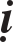 Coát yeáu chæ chia hai: Lôïi vaø ñoän. Ñoän laø Tín thoaùt, Lôïi laø Kieán ñaùo. Hai loaïi naøy chung khaép. Theo töôùng chia thoâ thì trong saùu loaïi tröôùc, Hieän baùt laø Lôïi caên, coøn laïi laø Ñoän caên.Hoaëc chia laøm ba: Lôïi, Ñoän, Trung. Ñaây cuõng goïi laø Thöôïng,Trung, Haï caên. Tuøy khaùc chia thoâ, trong saùu loaïi tröôùc, Hieän baùt laø Lôïi, Trung baùt laø Trung caên, ngoaøi ra laø Ñoän caên.Noùi theo thaät thì trong ngöôøi Hieän baùt coù lôïi, ñoän, trung. Ngay Hieän baùt laø lôïi, chuyeån theá Hieän baùt coù Ñoän coù Trung, nhieàu thaân chuyeån theá laø Ñoän, ít ñôøi goïi laø Trung.Trong haïng Trung baùt coù lôïi, ñoän; Trung nhö Kinh Nieát-baøn vaø Luaän Thaønh Thaät noùi. ngöôøi chöa lìa Coõi Duïc maø ñaéc Nieát-baøn laø lôïi; môùi lìa Coõi Duïc chöa ñeán coõi Saéc maø ñaéc Nieát-baøn laø trung, ngöôøi ñeán beân coõi Saéc môùi ñaéc baùt laø ñoän.Sinh baùt, Haønh baùt, Voâ haønh baùt coù lôïi, ñoän, trung, ñeàu noùi khoâng nhaát ñònh. Theo Luaän Tyø-ñaøm thì Sinh baùt laø lôïi, Haønh baùt laø trung, Voâ haønh laø Ñoän. Neân kia noùi raèng: Nöông lôïi caên vaø phieàn naõo yeáu ôùt maø laäp ra Sinh baùt. Nöông trung caên vaø phieàn naõo baäc trung maø döïng laäp Haønh baùt. Nöông ñoän caên vaø phieàn naõo baäc thöôïng laäp Voâ haønh baùt.Neáu theo Luaän Thaønh Thaät thì Sinh baùt laø lôïi nhaát, töông töï vôùi ôû tröôùc. Voâ haønh laø Trung, Haønh baùt laø Ñoän.Neáu theo Kinh Nieát-baøn thì Haønh baùt lôïi nhaát, Voâ haønh laø trung, Sinh baùt laø ñoän, ñeàu nhö treân ñaõ noùi.Trong Thöôïng löu baùt cuõng coù lôïi, ñoän, trung khaùc nhau. Nhö Luaän Thaønh Thaät noùi: Moät thaân laø Lôïi, hai, ba thaân laø Trung, Nhaát thieát xöù laø Ñoän. Laïi phaân bieät theâm. Baát ñònh laø lôïi, Nhaát thieát xöù laø trung; Laïc ñònh, Laïc tueä ñeàu goïi laø Ñoän. Neáu laïi noùi kyõ thì moãi loaïi ñeàu coù lôïi, ñoän, trung rieâng.Hoaëc laïi chia ra saùu Chuûng taùnh: Thoái, Tö, Hoä, Truï, Thaéng taán, Baát ñoäng.Thieän caên ñaõ ñöôïc coù theå lui suït laø Thoái, chaúng phaûi ñaõ lui suït, duøng theâm suy nghó phaùt nguyeän môùi ñöôïc khoâng lui suït goïi laø ngöôøi Tö phaùp. Sôï phieàn naõo lui suït, thöôøng töï phoøng hoä maø ñöôïc khoâng luøi, goïi laø ngöôøi Hoä phaùp. Goác laønh ñaõ ñöôïc khoâng luøi khoâng tieán goïi laø ngöôøi Truï phaùp. Goác laønh ñaõ ñöôïc aét coù theå tieán leân, goïi laø Taát thaéng taán. Thieän caên ñaõ ñöôïc vöõng chaéc khoâng luøi goïi laø Baát ñoäng. Trong ñaây, hoaëc coù caên baûn baát ñoäng, hoaëc coù taêng tieán môùi ñöôïc Baát ñoäng.Theo Luaän Tyø-ñaøm, töø ngöôøi Hieän baùt cho ñeán Thöôïng löu ñeàu coù saùu loaïi naøy.Lôïi - ñoän nhö theá.- Noùi veà A-na-haøm döùt kieát nhieàu ít:Nhö trong kinh noùi: Döùt naêm haï kieát söû vaø caùc loãi khoâng hoå, theïn, boûn seûn, ghen gheùt v.v... thaønh A-na-haøm.Naêm kieát laø thaân kieán, giôùi thuû, nghi, tham duïc, vaø töùc giaän. Ba loaïi tröôùc ôû ñaàu ñaõ döùt, ôû ñaây khoâng döùt, neân noùi chung. Laïi nöõa, ba loaïi tröôùc cuõng coù nghóa A-na-haøm ñích thaân döùt. Trong naêm kieát naøy ba thöù tröôùc theo Luaän Thaønh Thaät coù ñaày ñuû hai loaïi haï, goïi laø haï kieát.Chuùng sinh haï,ï chæ coù phaøm phu khôûi.Chöôùng haï, quaû cuõng goïi haï kieát, chæ chöôùng Sô quaû.Neáu theo Luaän Tyø-ñaøm, chæ coù chuùng sinh haï goïi laø haï kieát, nghóa ñoàng vôùi giaûi thích ôû tröôùc; chaúng phaûi chöôùng haï quaû goïi laø Haï kieát. Ba loaïi naøy chöôùng chung ba thöù quaû Tu-ñaø-hoaøn, Tö-ñaø-haøm, A-na- haøm. Hai loaïi sau laø phieàn naõo Coõi Duïc, vì coõi thaáp neân goïi laø haï kieát. Thuû quaû A-na-haøm chæ döùt naêm kieát naøy. Tieán höôùng A-na-haøm döùt   caû thöôïng kieát; chæ taâm giaûi thoaùt cuoái cuøng cuûa phi töôûng ñòa maø chöa khaéc chöùng.A-na-haøm nhö theá.- GIAÛI THÍCH RIEÂNG NGHÓA A LA HAÙN:Trong ñaây chia laøm ba moân:Noùi veà theå.Noùi veà töôùng.Noùi veà nghóa döùt kieát nhieàu ít.- Noùi veà theå: Quaû A-la-haùn laáy Thaùnh ñöùc laøm theå. Trong quaû A- la-haùn, Thaùnh ñöùc coù hai:Quaû theå: Theo Luaän Tyø-ñaøm phaân bieät haønh tu; chæ giaûi thoaùt cuoái cuøng trong chín phaåm trò cuûa phi töôûng ñòa laø quaû theå cuûa A-la-haùn. Trong theå naøy chia ra laøm Taän trí vaø trí Voâ sinh. Choã ñaéc cuûa ngöôøi ñoän caên goïi thaúng laø Taän trí. Choã ñaéc cuûa ngöôøi lôïi caên goïi laø Taän trí vaø trí Voâ sinh.Vì sao? Vì ngöôøi ñoän caên kia khi ñöôïc trí naøy coù khaû naêng döùt haún caùc hoaëc neân goïi laø Taän trí, khoâng theå baûo ñaûm kieát söû quaù khöù, vò lai khoâng sinh. Vì nghóa naøy neân chaúng phaûi trí Voâ sinh. Choã ñaéc cuûa lôïi caên hieän saïch caùc hoaëc, coøn goïi laø Taän trí; laïi coù theå baûo ñaûm kieát ñaõ qua, saép ñeán khoâng sinh goïi laø trí Voâ sinh.Hoûi: Taän trí vaø trí Voâ sinh laø ôû moät nieäm hay noái tieáp?Toâng kia laäp moãi thöù rieâng moät nieäm, khoâng coù nghóa khaùc nhau. Neân luaän noùi raèng: Hai nieäm coøn khoâng coù, huoáng chi laø nhieàu nieäm noái tieáp.Hoûi: Neáu ñaây goïi laø moät nieäm, laøm sao chia ra boán trí khaùc nhau ñöôïc?Ñaùp: Moät nieäm nghóa rieâng neân noùi boán, chaúng phaûi coù boán nieäm tröôùc sau.Nghóa naøy theá naøo?Moät nieäm saïch heát taäp nhaân goïi laø ta sinh töû ñaõ heát. Ñaïo haïnh thaønh töïu vieân maõn goïi laø Phaïm haïnh ñaõ laäp. Chöùng dieät cuøng cöïc goïi laø vieäc laøm ñaõ xong. Xaû boû haún khoå vò lai goïi laø khoâng thoï thaân sau. Trong trí Voâ sinh nghóa cuõng chia nhö theá. Haønh tu nhö vaäy.Phaân bieät Ñaéc tu nhieáp chung taát caû voâ laäu ôû treân, hôïp thaønh moät loaïi quaû A-la-haùn.Nghóa naøy theá naøo?Luùc chöùng A-la-haùn, taát caû caùc voâ laäu trong nhaân cuøng moät luùc choùng xaû, rieâng coù moät loaïi quaû môùi ñöôïc sinh, ñöôïc giaûi thoaùt cuoái cuøng cuûa Phi töôûng kia vaø ñöôïc taát caû voâ laäu ôû tröôùc, hôïp thaønh moät loaïi quaû A-la-haùn.Neáu theo Luaän Thaønh Thaät thì chæ noùi haønh tu, khoâng laäp ñaéc tu. Cho neân chæ noùi Phi töôûng giaûi thoaùt laø quaû A-la-haùn. ÔÛ trong quaû naøy chaúng keå lôïi ñoän, ñeàu Taän trí vaø trí Voâ sinh. Thaùnh tueä voâ laäu maø toâng naøy laäp döùt nhaân sinh töû goïi laø Taän trí, giuùp cho bao giôø khoâng coøn thoï quaû sau nöõa, goïi laø trí Voâ sinh. Phi töôûng giaûi thoaùt ñuû hai coâng naêng naøy, cho neân taát caû ñeàu coù hai trí. Hai trí ñoàng theå tuøy nghóa ñeå chia, nhieàu nieäm noái tieáp chaúng phaûi chæ moät nieäm.Quaû theå nhö theá.Voâ hoïc ñaúng kieán: Döùt khoâng coøn sinh thaân ôû sau, du cho quaùn voâ laäu.Noùi veà theå nhö theá.- Noùi veà töôùng: Khai hôïp khoâng nhaát ñònh. Chung chæ coù moät.Hoaëc chia laøm hai: Tueä giaûi thoaùt vaø Caâu giaûi thoaùt.Chaúng ñaéc Dieät ñònh goïi laø Tueä giaûi thoaùt, ñaéc Dieät ñònh goïi laø Caâu giaûi thoaùt.Laïi chia hai loaïi: Thôøi giaûi thoaùt vaø Baát thôøi giaûi thoaùt. Ngöôøi ñoän caên nhôø thôøi gian, nôi choán môùi ñöôïc giaûi thoaùt, goïi laø Thôøi giaûi thoaùt. Ngöôøi lôïi caên khoâng caàn thôøi, xöù maø ñöôïc giaûi thoaùt goïi laø Baát thôøi giaûi thoaùt.Hoaëc chia ra saùu loaïi, nhö Luaän Tyø-ñaøm noùi:1- Thoái. 2- Tö. 3- Hoä. 4- Truï. 5- Taát thaêng taán. 6- Baát ñoäng.Thoái phaùp: Voán ôû Hoïc ñòa, khoâng coù phöông tieän thöôøng, khoâng coù phöông tieän ñoán, sôû ñaéc coù theå lui suït, goïi laø ngöôøi Thoái phaùp.Tö phaùp: Cuõng khoâng coù hai phöông tieän Thöôøng vaø Ñoán, coù khaû naêng tö nguyeän (suy nghó, phaùt nguyeän) khieán haïnh khoâng luøi goïi laø ngöôøi Tö phaùp.Hoä phaùp: Coù phöông tieän thöôøng, khoâng coù phöông tieän ñoán, thöôøng töï phoøng hoä khieán haïnh khoâng luøi, goïi laø ngöôøi Hoä phaùp.Ngöôøi Truï phaùp: Coù phöông tieän ñoán, khoâng coù phöông tieän thöôøng; goác laønh coù ñöôïc khoâng tieán khoâng luøi neân goïi laø Truï.Taát Thaêng taán: Coù phöông tieän thöôøng vaø coù phöông tieän Ñoán, maø laø ñoän caên duøng hai phöông tieän ñöôïc Baát ñoäng, ñöôïc goïi laø taát thaéng tieán.Baát ñoäng phaùp: Coù phöông tieän Thöôøng, coù phöông tieän Ñoán maø laø lôïi caên sôû ñaéc vöõng chaéc, neân goïi laø Baát ñoäng. Trong ñaây coù hai:Xöa nay Baát ñoäng.Ñeán quaû ôû giöõa tieán laø baát ñoäng.Trong saùu loaïi naøy, neáu noùi ngöôøi thoái thì chaéc chaén thoái chuyeån, cho ñeán Taát Thaêng taán thì chaéc chaén tieán leân laø A-la-haùn Coõi Duïc chaúng phaûi hai coõi treân. Hai coõi treân chæ coù phaùp Truï vaø phaùp Baát ñoäng. Neáu noùi lui suït laø coù theå lui chöù khoâng chaéc chaén lui, cho ñeán tieán laø coù theå tieán goïi laø Taán. Duø khieán ngöôøi Thoái phaùp, ngöôøi naøy tieán Taïo Tö, Hoä, Truï v.v... sau ñoù xa lìa thoái thaát, truï chuûng taùnh cuõ, khoâng ñeå thoái thaát. Noùi nhö treân laø A-la-haùn ba coõi ñeàu coù ñuû saùu loaïi. Trong saùu loaïi,naêm loaïi tröôùc laø Thôøi giaûi thoaùt, moät loaïi sau laø Baát thôøi giaûi thoaùt.Coù choã chia laøm chín, nhö luaän Thaønh Thaät noùi:1- Thoái töôùng, 2- Thuû töôùng, 3- Töû töôùng, 4- Khaû tieán töôùng5- Truï töôùng, 6- Baát hoaïi töôùng, 7- Baát thoái töôùng, 8- Tueä giaûi thoaùt, 9- Caâu giaûi thoaùt.Luaän töï giaûi thích raèng: Vì caùc caên nhö Tín v.v... neân coù khaùc nhau. Ngöôøi ñoän caên nhaát goïi laø Thoái töôùng, töông ñöông vôùi ngöôøi thoái phaùp cuûa Luaän Tyø-ñaøm. Nhöng trong Luaän Tyø-ñaøm thì lui maát Thaùnh ñaïo, trong Luaän Thaønh Thaät laø lui maát Tam-muoäi, neân trí tueä voâ laäu khoâng theå hieän tieàn.Hoûi: Neáu lui suït Thaùnh tueä khoâng hieän, vì sao ñöôïc thaønh quaû A- la-haùn?Ñaùp: Tuy lui nhöng coù ñöôïc trôû laïi, ñöôïc roài phaùt tueä neân thaønh A-la-haùn.Thuû töôùng: Caên cô hôn ngöôøi treân moät tí. Vì sao hôn? Vì ngöôøi thoái phaùp tröôùc tuy töï phoøng hoä maø chaéc lui maát. Ngöôøi chaáp töôùng naøy khoâng ñeà phoøng thì luøi, ñeå phoøng thì khoâng luøi, Tam-muoäi khoâng lui suït.Ñaây töông ñöông vôùi ngöôøi Hoä phaùp cuûa Tyø-ñaøm.Töû töôùng: Caên cô caøng cao hôn tröôùc, chaùn gheùt saâu xa caùc coõi (höõu), khoâng theå ñaéc ñònh, khoâng ñaéc ñònh neân trí tueä voâ laäu khoù ñöôïc hieän tieàn. Duø ñöôïc cuõng sôï maát, muoán tìm caùch töï haïi neân goïi laø Töû töôùng, nhö Cuø Ñeå v.v... ôû ñaây töông ñöông vôùi ngöôøi Tö phaùp cuûa Luaän Tyø-ñaøm. Ba haïng ngöôøi naøy truï trong Tam-muoäi, phaàn lui suït.Truï töôùng: Tam-muoäi ñaõ ñaéc khoâng tieán khoâng luøi, ôû ñaây töông ñöông vôùi ngöôøi truï phaùp cuûa Luaän Tyø-ñaøm. Ngöôøi naøy truï trong Tam- muoäi, phaàn Truï.Khaû tieán töôùng: Tam-muoäi ñaõ ñaéc caøng taêng theâm saâu xa goïi laø töôùng coù theå tieán. Leân ôû ñaây töông ñöông vôùi Taát Thaêng taán cuûa Luaän Tyø-ñaøm. Ngöôøi naøy truï trong Tam-muoäi, phaàn taêng.Baát hoaïi töôùng: Tam-muoäi ñaõ ñöôïc, nhieàu thöù nhaân duyeân khoâng theå laøm baïi hoaïi goïi laø Töôùng chaúng hoaïi. Ngöôøi naøy trí tueä beùn nhaïy, kheùo giöõ töôùng nhaäp, tru,ï khôûi cuûa Tam-muoäi neân khoâng theå hoaïi.Baát thoái töôùng: Ngöôøi naøy coâng ñöùc cao nhaát ñaõ ñöôïc troïn veïn khoâng thoái thaát, goïi laø töôùng Baát thoái.Hai loaïi ngöôøi sau naøy truï ñònh, phaàn ñaït, töông ñöông vôùi ngöôøi Baát ñoäng trong Luaän Tyø-ñaøm. ÔÛ haïng ngöôøi tröôùc khoâng ñaéc Dieät ñònh goïi laø Tueä giaûi thoaùt, ngöôøi ñaéc Dieät ñònh goïi laø Caâu giaûi thoaùt.Chín loaïi nhö theá.Neáu chia kyõ, ñeán voâ löôïng. Noùi veà töôùng nhö theá.- Noùi veà A-la-haùn döùt kieát nhieàu ít:Trong kinh noùi raèng: Döùt naêm thöôïng kieát, thaønh A-la-haùn. Naêm laø Saéc nhieãm vaø Voâ saéc nhieãm; Voâ minh, kieâu maïn vaø Traïo hyù. Tham aùi coõi Saéc goïi laø Saéc nhieãm. Tham aùi Voâ Saéc goïi laø Voâ saéc nhieãm. Hai loaïi naøy trong möôøi söû ñeàu laø tham söû, Voâ minh laø Si söû, Kieâu maïn laø Maïn söû, ñaây laø söû taùnh ôû tröôùc. Traïo hyù laø traïo trieàn. Naêm loaïi naøy laø phieàn naõo coõi treân, neân goïi laø thöôïng kieát. Laïi nöõa, choã khôûi cuûa baäc thöôïng nhaân A-na-haøm cuõng goïi laø thöôïng kieát.Hoûi: ÔÛ ñaây ñaâu coù gì khaùc vôùi phieàn naõo boán löu, boán aùch.Ñaùp: Naêm loaïi naøy noùi chung cuõng thuoäc veà löu aùch, nhöng löu vaø aùch thì phaøm Thaùnh khôûi chung. Coøn naêm loaïi naøy chæ laø choã khôûi cuûa Baäc Thaùnh, vì laø kieát cuûa A-na-haøm khôûi. Choã döùt saïch naêm loaïi naøy goïi laø quaû A-la-haùn, neân noùi A-la-haùn döùt naêm thöôïng kieát.Hoûi: Vì sao trong möôøi söû, chæ noùi A-la-haùn döùt tham, si, maïn; khoâng noùi caùi khaùc?Theo trong möôøi trieàn cuûa Luaän Tyø-ñaøm, taùm trieàn ôû taïi Coõi Duïc; ñeán A-na-haøm thì saïch neân ôû ñaây khoâng noùi. Hai trieàn thuøy vaø traïo chung caû hai coõi treân. Thuøy töùc laø kieát coøn laïi. Taát caû phieàn naõo ñaém say caûnh giôùi goïi laø Thuøy. Theo caùc kieát khaùc ñaõ noùi neân khoâng trình baøy rieâng. Laïi nöõa, thuøy mieân thuaän vôùi chaùnh thoï neân khoâng noùi tôùi.Neáu theo Luaän Thaønh Thaät, thuøy ôû taïi Coõi Duïc neân khoâng noùi Thuøy. Traïo khaùc nhau vôùi tröôùc neân neâu rieâng.Hoûi: A-la-haùn döùt tröø traïo trieàn goïi laø Thöôïng kieát. Baäc A-na-haøm döùt caùc trieàn: Voâ taøm quyù, san, taät, phaãn, phuù, hoái, mieân v.v... vì sao khoâng goïi laø haï kieát?Ñaùp: Cuøng nhö nhau leõ ra goïi laø haï kieát. Nhöng A-na-haøm döùt loãi raát nhieàu, phaân bieät goác khaùc ngoïn neân theo söû maø noùi naêm haï kieát. Trieàn, caáu luaän rieâng. Baäc A-la-haùn döùt loãi ít heïp, neân chung luoân söû vaø trieàn noùi laø naêm thöôïng kieát.Hoûi: Tröôùc noùi A-na-haøm döùt naêm haï kieát, trong naêm haï kieát, thaân kieán, giôùi thuû vaø nghi kieát thì Tu-ñaø-hoaøn ñaõ döùt. Nhieáp tröôùc theo sau chung thaønh A-na-haøm döùt naêm kieát. Nay noùi A-la-haùn, vì sao khoâng nhieáp ñöôïc tröôùc theo sau hôïp laïi döùt möôøi kieát maø chæ noùi döùt naêm?Ñaùp: Trong naêm haï kieát kia, ba loaïi ñaàu chia töôùng ñeå noùi thì    laø choã döùt cuûa Tu-ñaø-hoaøn. Duøng thaät ñeå noùi kyõ thì cuõng coù nghóa A- na-haøm ñích thaân döùt, cho neân nhieáp ñöôïc noù, hôïp thaønh naêm kieát do A-na-haøm döùt; khoâng coù nghóa A-la-Haùn ñích thaân döùt, cho neân khoâng nhieáp ñöôïc noù theo sau; ñeå noùi raèng A-la-haùn döùt tröø möôøi kieát. Nghóa naøy theá naøo?Trong naêm haï kieát, ba kieát ñaàu laø ba choã thaân döùt: Thöù ñeä nhaân, thaân döùt ba kieát thaønh Tu-ñaø-hoaøn.Sieâu vieät Tö-ñaø-haøm thaân döùt ba kieát thaønh Tö-ñaø-haøm. Ngöôøi naøy luùc phaøm döùt tröø Duïc kieát ñeán saùu phaåm döùt, sau nhaäp kieán ñaïo döùt tröø ba kieát. Luùc ñeán ñaïo tyû trí thöù möôøi saùu töùc thaønh Tö-ñaø-haøm. Neân Kinh noùi raèng: Baäc Tö-ñaø-haøm döùt tröø ba kieát, laøm nheï moûng tham, saân, si.Sieâu vieät A-na-haøm, thaân döùt ba kieát thaønh A-na-haøm. Ngöôøi naøy luùc phaøm döùt tröø Duïc kieát ñeán chín phaåm heát saïch, sau nhaäp kieán ñaïo döùt tröø ba kieát. Luùc ñeán ñaïo Tyû trí thöù möôøi saùu lieàn thaønh A-na-haøm. Vì coù nghóa naøy cho neân trong kinh noùi A-na-haøm döùt naêm haï kieát, khoâng coù döùt tröø naêm haï kieát heát, lieàn chöùng A-la-haùn. Cho neân khoâng noùi A-la-haùn döùt möôøi kieát.A-la-haùn nhö theá.Hieàn Thaùnh Thanh vaên löôïc noùi nhö vaäy.NOÙI VEÀ DUYEÂN GIAÙCTrong ñaây chia laøm ba moân:Giaûi thích danh nghóa- Phaân bieät Ñoái vôùi tieåuPhaân bieät Ñoái vôùi ñaïi- Giaûi thích danh nghóa:Duyeân giaùc, aâm Phaïm, dòch ñuùng laø Bích-chi-phaät. Haùn aâm laø Bích-chi, nghóa laø Nhaân duyeân, Phaät dòch laø Giaùc. Danh nghóa Duyeân giaùc coù hai giaûi thích:Giaûi thích theo phaùp moân ñöôïc quaùn:Duyeân laø phaùp möôøi hai Nhaân duyeân, baét ñaàu töø Voâ minh cho ñeán giaø cheát, quaùn nhö theá ngoä hieåu, töø Duyeân maø ñöôïc giaùc neân goïi laø Duyeân giaùc.Giaûi thích theo nhaân duyeân ñaéc ñaïo:Nhö trong Kinh Bích-chi-phaät Ñaéc Ñaïo Nhaân Duyeân coù noùi roäng, nhö Phaát-ca-sa nghó veà gioù ñoäng caây maø ñöôïc ngoä ñaïo, nhöõng vieäc nhö theá ñeàu nhôø duyeân theo vieäc hieän taïi maø ñöôïc giaùc ngoä, neân noùi laø Duyeân giaùc.Danh nghóa nhö theá.- Phaân bieät Ñoái vôùi tieåu:Chia ra hai moân:Ñoái vôùi Tieåu noùi veà töôùng.Noùi veà ñoàng khaùc.+ Noùi roõ töôùng:Kinh noùi söï khaùc nhau giöõa Thanh vaên vaø Duyeân giaùc coù haimoân:Ñeå chia theo phaùp moân ñaõ quaùn: Ngöôøi quaùn Saùt boán Ñeá maø ñaécñaïo ñeàu laø Thanh vaên, ngöôøi quaùn möôøi hai Nhaân duyeân maø ñaéc ñaïo goïi laø Duyeân giaùc.Neáu theo nghóa naøy thì ôû hieän taïi gaëp Phaät noùi cho nghe phaùp möôøi hai Nhaân duyeân maø ñaéc ñaïo cuõng thuoäc Duyeân giaùc, neân kinh noùi raèng: Vì daïy Thanh vaên noùi boán chaân ñeá. Vì daïy Duyeân giaùc neân noùi möôøi hai Nhaân duyeân.Trong caùc Duyeân giaùc naøy chia kyõ coù hai loaïi:Duyeân giaùc, duyeân giaùc: Ngöôøi naøy xöa nay caàu ñaïo Duyeân giaùc, thöôøng öa quaùn Saùt phaùp möôøi hai Nhaân duyeân thaønh taùnh Duyeân giaùc. ÔÛ thaân cuoái cuøng khoâng gaëp ñôøi coù Phaät, möôïn vieäc hieän taïi maø ñöôïc ngoä ñaïo. Xöa coù taùnh Duyeân giaùc, nay möôïn vieäc ñeå duyeân maø ñöôïcgiaùc neân goïi laø Duyeân giaùc - duyeân giaùc.Thanh vaên - duyeân giaùc: Ngöôøi naøy xöa nay caàu ñaïo Duyeân giaùc, cuõng öa quaùn Saùc phaùp möôøi hai Nhaân duyeân thaønh taùnh Duyeân giaùc. ÔÛ thaân cuoái cuøng gaëp Phaät noùi cho nghe phaùp möôøi hai Nhaân duyeân maø ñöôïc ngoä giaûi. Theo tieáng Phaät noùi, nghe maø ñöôïc giaùc neân goïi ñoù laø Thanh vaên duyeân giaùc. Ma-ha-ca-dieáp laø loaïi ngöôøi naøy. Trong Kinh noùi vì caùc Duyeân giaùc noùi möôøi hai nhaân duyeân, chính laø ôû ñaây. Ñaây cuõng goïi laø Duyeân giaùc Thanh vaên, neân trong haøng Thanh vaên treân ñaõ noùi.Ñaây laø moät moân tröôùc, ñeå phaân bieät theo phaùp.Ñeå phaân bieät theo nhaân duyeân ñaéc ñaïo; töø ngöôøi khaùc nghe tieáng maø ñaéc ñaïo ñeàu goïi laø Thanh vaên. Cho neân nhoùm Ma-ha-ca-dieáp tuy quaùn Saùt phaùp möôøi hai nhaân duyeân maø ñöôïc ngoä ñaïo, vì theo Phaät nghe, ñöôïc ngoä giaûi neân trong kinh noùi laø chuùng Thanh Vaên.Ngöôøi nhôø duyeân theo vieäc hieän taïi maø ñaéc ñaïo ñeàu goïi laø Duyeân giaùc, neáu theo nghóa naøy cho ñeán baäc Tu-ñaø-hoaøn baûy ñôøi thoï sinh, ôû thaân cuoái cuøng khoâng gaëp ñôøi coù Phaät, duyeân theo vieäc hieän taïi maø ñaéc ñaïo cuõng thuoäc veà Duyeân giaùc.Trong caùc Duyeân giaùc naøy chia kyõ coù hai loaïi:Duyeân giaùc - duyeân giaùc: Nghóa nhö treân ñaõ giaûi thích.Thanh vaên - duyeân giaùc: Ngöôøi naøy xöa nay caàu ñaïo Thanh vaên, quaùn Saùt ñaïo boán Ñeá, ngoä Sô quaû. Vì caên ñoän neân ñôøi hieän taïi khoâng ñöôïc Nieát-baøn; thoï sinh baûy laàn treân coõi trôøi, trong loaøi ngöôøi. ÔÛ thaân sau cuøng khoâng gaëp ñôøi coù Phaät, duyeân theo vieäc hieän taïi maø ñöôïc giaùc neân goïi laø Duyeân giaùc. Cho neân goïi laø Thanh vaên Duyeân giaùc. Ñaây cuõng goïi laø Duyeân giaùc Thanh vaên, neân trong caùc Thanh vaên ôû treân ñaõ noùi.Trong ñaây neân chia laøm boán tröôøng hôïp:Thanh vaên maø khoâng phaûi Duyeân giaùc, nghóa laø Thanh vaên Thanh vaên. Nghóa naøy nhö treân ñaõ giaûi.Duyeân giaùc maø chaúng phaûi Thanh vaên, nghóa laø Duyeân giaùc Duyeân giaùc, ñaây cuõng nhö treân ñaõ giaûi thích.Vöøa laø Thanh vaên, vöøa laø Duyeân giaùc laø Tu-ñaø-hoaøn thoï sinh baûy laàn. ÔÛ thaân cuoái cuøng khoâng gaëp ñôøi coù Phaät maø giaùc ngoä moät mình.Duyeân giaùc cuõng laø Thanh vaên, laø thaân cuoái cuøng gaëp Phaät noùi cho nghe phaùp möôøi hai Nhaân duyeân maø ngoä giaûi.Noùi veà töôùng nhö theá.+ Giaûi thích ñoàng khaùc:khaùc.Trong boán haïng treân, tröôùc y theo hai loaïi ñaàu ñeå noùi veà ñoàngNghóa ñoàng: Ñoàng coù naêm thöù:Thaáy lyù ñoàng: Ñoàng thaáy “Sinh khoâng”, luaän Ñòa Trì noùi: Thanhvaên, Duyeân giaùc thaáy aám, lìa aám ñeàu khoâng coù ngaõ ñöôïc. Aám vaø lìa aám ñeàu khoâng coù taùnh; ngaõ nhaân.Döùt chöôùng ñoàng: Ñoàng döùt Boán truï, khoâng thoï phaàn döùt. Nhö Kinh Thaéng-man noùi.Tu haønh ñoàng: Ñoàng tu ba möôi baåy Phaùp ñaïo phaåm, luaän Ñòa Trì noùi: Ñaïo ñoàng Thanh vaên.Ñaéc quaû ñoàng: Ñoàng ñaéc quaû Taän trí vaø trí Voâ sinh. Ñòa Trì noùi: ÔÛ thaân cuoái cuøng khoâng thaày töï ngoä, ñaéc quaû A-la-haùn goïi laø Duyeân giaùc.Chöùng dieät ñoàng: Ñoàng chöùng Nieát-baøn höõu dö, voâ dö.Naêm loaïi naøy noùi kyõ thì chaúng phaûi khoâng khaùc nhau chuùt ít, coøn noùi chung thì taát caû caùc Thanh vaên, Duyeân giaùc ñeàu ñoàng.Nghóa khaùc: Nghóa khaùc coù saùu thöù:Caên khaùc: Thanh vaên ñoän caên, Duyeân giaùc lôïi caên.Hoûi: Duyeân giaùc thaáy lyù ñoàng vôùi Thanh vaên, vì sao laïi laø lôïicaên?Ñaùp: Thaáy lyù tuy ñoàng Thanh vaên, nhöng saùng suoát thanh tònhmau choùng neân ñöôïc goïi laø lôïi caên. Laïi, döùt phieàn naõo tuy ñoàng Thanh vaên nhöng tinh taán mau leï, laïi khoâng lui suït neân cuõng goïi laø lôïi.Choã nöông khaùc: Thanh vaên nöông thaày, Duyeân giaùc khoâng nöông.Nöông duyeân khaùc: Thanh vaên nhôø vaøo giaùo phaùp laøm duyeân maø ñöôïc ngoä ñaïo, duyeân giaùc möôïn söï töôùng hieän taïi ñeå duyeân maø ñöôïc ngoä giaûi.Sôû quaùn khaùc: Thanh vaên quaùn Saùt phaùp Boán chaân ñeá. Duyeân giaùc quaùn Saùt phaùp möôøi hai Nhaân duyeân.Hoûi: Kinh Thaéng-man noùi raèng:” Haøng Thanh vaên, Duyeân giaùc ban ñaàu quaùn Thaùnh ñeá”. Vaên aáy laïi noùi:”Thanh vaên Duyeân giaùc seõ ñöôïc Theá Toân vì hoï giaûng noùi boán y”. Boán y laø Boán Thaùnh ñeá, cho neân Duyeân giaùc cuõng quaùn boán Ñeá, vì sao noùi raèng Duyeân giaùc quaùn nghieâng veà möôøi hai duyeân?Ñaùp: Duyeân giaùc tuy quaùn Nhaân duyeân nhöng cuõng coù Nhaân duyeân quaùn rieâng boán Ñeá, cho neân trong kinh noùi ñoù laø quaùn ñeá.Nghóa naøy theá naøo?Tröôùc Noaõn, Ñaûnh coù quaùn rieâng möôøi hai duyeân söï ba ñôøi, taïo quaùn nieäm rieâng; quaùn möôøi hai duyeân voâ thöôøng, khoå v.v... taïo quaùn nieäm chung. Töø Noaõn, Ñaûnh trôû leân theo möôøi hai duyeân, taïo quaùn Boán möôi boán trí, goïi laø quaùn ñeá.Boán möôi boán trí laø gì?Möôøi hai nhaân duyeân, nhaân quaû thuoäc nhau thaønh möôøi hai caëp. Tröôùc theo caëp sau laøm boán Ñeá quaùn laø: Laõo töû khoå, laõo töû taäp, laõo töû dieät, laõo töû ñaïo. Baét ñaàu thì quaùn khoå, thöù hai quaùn taäp, thöù ba quaùn dieät, thöù tö quaùn ñaïo. Nhö theá suy ngöôïc leân ñeán caëp ñaàu tieân, moãi caëp boán quaùn, cho neân hôïp chung coù Boán möôi boán quaùn, vì vaäy Duyeân giaùc ñöôïc goïi laø Quaùn ñeá.Hoûi: Kinh noùi möôøi hai Nhaân duyeân laø quaùn haï trí, Boà-ñeà cuûa Thanh vaên laø trung trí quaùn, Boà-ñeà cuûa Duyeân giaùc cho ñeán A-naäu Boà- ñeà thöôïng thöôïng. Cho neân Thanh vaên cuõng quaùn nhaân duyeân, nay vì sao noùi Thanh vaên quaùn rieâng Boán chaân ñeá?Ñaùp: Thanh Vaên tuy quaùn boán Ñeá, maø khoå, taäp trong boán Ñeá chính laø phaùp sinh töû möôøi hai duyeân, cho neân cuõng goïi laø quaùn möôøi hai duyeân.Töôùng chung nhö theá. Trong ñaây phaân bieät Thanh Vaên chaùnh quaùn phaùp moân boán Ñeá. Duyeân giaùc chaùnh quaùn moân möôøi hai duyeân. Ñaây laø ñieàu khaùc nhau thöù tö.Höôùng quaû khaùc: Trong Thanh vaên coù boán höôùng, boán quaû. Trong Duyeân giaùc coù moät höôùng, moät quaû. Vì sao nhö theá?Thanh Vaên ñoän caên, khoâng theå duøng moät quaùn noái tieáp ñeán roát raùo, phaûi coù vaøi laàn nghæ meät neân chia ra nhieàu quaû. Vì nhieàu quaû neân thuù höôùng cuõng khaùc.Duyeân giaùc lôïi caên, moät laàn nhaäp Thaùnh quaùn noái tieáp khoâng döùt quaõng cho ñeán roát raùo, khoâng coù choã nghæ giöõa chöøng neân khoâng nhieàu quaû. Khoâng coù nhieàu quaû neân khoâng laäp ra nhieàu höôùng. Chæ ñoái vôùi moät quaùn noái tieáp, choã chöa vieân maõn goïi laø moät höôùng, choã ñaày ñuû goïi laø moät quaû. Neân trong Ñòa Kinh noùi möôøi Thaùnh taùnh. Thanh vaên nhieàu neân chia laøm taùm, Duyeân giaùc chæ laäp ra hai.Thoâng duïng khaùc: Nhö Ñòa Trì noùi ngöôøi Thanh vaên coù hai ngaøn coõi nöôùc laø caûnh giôùi chung suoát. Duyeân giaùc caûnh giôùi suoát thoâng laø ba ngaøn. Laïi nöõa, nhö Luaän Ñaïi Trí Ñoä noùi: Trong Tieåu Thanh vaên, ngöôøi khoâng taùc yù thì thoâng moät ngaøn coõi nöôùc, ngöôøi taùc yù thì caûnh giôùi thoâng suoát laø hai ngaøn coõi nöôùc. Trong Ñaïi Thanh vaên, ngöôøi khoâng taùc yù, caûnh giôùi thoâng suoát laø hai ngaøn coõi nöôùc, ngöôøi taùc yù thì ba ngaøn coõinöôùc laø caûnh giôùi thoâng suoát.Trong haøng Duyeân giaùc coù ñaïi, coù tieåu. Tieåu Duyeân giaùc khoâng taùc yù coù hai ngaøn coõi nöôùc laø caûnh giôùi thoâng suoát; coøn ngöôøi taùc yù thì ba ngaøn coõi nöôùc laø caûnh giôùi thoâng suoát. Ñaïi Duyeân giaùc baát luaän taùc yù hay khoâng taùc yù ñeàu laáy coõi nöôùc tam thieân ñaïi thieân laøm caûnh giôùi thoâng suoát. Nhöõng loaïi naøy ñeàu goïi laø Thoâng duïng khaùc.Laïi nöõa, nhö Luaän Thaønh Thaät cheùp: Thanh vaên muoán bieát taâm ban ñaàu cuûa Tu-ñaø-hoaøn thì ñeán taâm thöù möôøi saùu môùi baét ñaàu bieát ñöôïc. Haøng Duyeân giaùc muoán bieát sô taâm, ñeán taâm thöù saùu seõ bieát ñöôïc, ñaây cuõng laø thoâng duïng khaùc bieät.Hoûi: Vì sao muoán bieát sô taâm maø ñeán taâm thöù saùu môùi baét ñaàubieát?Ñaùp: Duyeân giaùc taùc yù muoán bieát taâm khoå phaùp nhaãn cuûa Tu-ñaø-hoaøn, ngöng taâm quaùn Saùt, nhaãn kia ñaõ maát, nhaäp khoå phaùp trí, theo sau maø quaùn. Trí kia ñaõ maát, duyeân khoå coõi treân, nhaäp khoå tyû nhaãn vaø khoå tyû trí. Duyeân giaùc ñoái vôùi phaùp höõu laäu Coõi Duïc maø doø xeùt. Kia ñaõ xaû khoå coõi treân, duyeân taäp cuûa Coõi Duïc, luùc nhaãn thì chöa bieát, ñeán Taäp phaùp trí môùi baét ñaàu bieát.,cho neân noùi bieát taâm thöù saùu.Hai haïng ngöôøi ñaàu tieân ñoàng, nhö theá.Ñeå bieän ñoàng, ñem haïng thöù ba so saùnh vôùi hai haïng tröôùc.Trong Tu-ñaø-hoaøn kia coù baûy laàn thoï sinh. ÔÛ thaân cuoái cuøng khoâng gaëp ñôøi coù Phaät, baäc Ñoäc Giaùc naøy: So vôùi haøng Thanh vaên - Thanh vaên ôû tröôùc coù chín ñieàu ñoàng vaø hai ñieàu khaùc.Chín ñieàu ñoàng laø:Thaáy lyù ñoàng, 2- Döùt chöôùng ñoàng, 3- Tu haønh ñoàng, 4- Ñaéc quaû ñoàng, 5- Chöùng dieät ñoàng, 6- Caên taùnh ñoàng, 7- Quaùn phaùp ñoàng. 8- Höôùng quaû ñoàn, 9- Thoâng duïng ñoàng, ñeàu nhö treân ñaõ noùi.Hai khaùc:Y chæ khaùc, vì ôû thaân roát sau khoâng nöông thaày.Möôïn duyeân khaùc: Khoâng nhôø ngoân giaùo maø ñaéc quaû.So vôùi baäc Duyeân giaùc - Duyeân giaùc tröôùc coù baûy ñoàng vaø boánkhaùc.Baûy ñieàu ñoàng laø:Thaáy lyù ñoàngDöùt chöôùng ñoàngTu haønh ñoàngÑaéc quaû ñoàngChöùng dieät ñoàng: Y theo tröôùc coù theå bieát.ñaàu.Y chæ ñoàng: ÔÛ thaân roát sau khoâng nöông lôøi thaày.Möôïn duyeân ñoàng: Ñoàng nhôø söï duyeân maø ñaéc ñaïo.- Boán ñieàu khaùc laø:Caên khaùc: Ngöôøi naøy ñoän caên.Quaùn phaùp khaùc: ÔÛ ñaây giaùc ngoä boán Ñeá.Höôùng quaû khaùc: Ngöôøi naøy ñaày ñuû boán höôùng, boán quaû.Thoâng duïng khaùc: Ngöôøi naøy thoâng keùm.Ñeå noùi veà ñoàng, khaùc ñem haïng thöù tö so vôùi hai haïng ngöôøiNgöôøi ôû thaân roát sau gaëp Phaät noùi cho nghe phaùp möôøi hai nhaânduyeân maø ñöôïc giaùc ngoä:So vôùi Thanh vaên, Thanh vaên tröôùc coù baûy ñieàu ñoàng, boán	ñieàukhaùc.nhau.Baûy ñieàu ñoàng laø:Thaáy lyù ñoàngDöùt chöôùng ñoàngTu haønh ñoàngÑaéc quaû ñoàngChöùng dieät ñoàng.Ñeàu nhö treân ñaõ noùi.Y chæ ñoàng: Nöông thaày maø ñöôïc ñoä.Möôïn duyeân ñoàng: Ñoàng nhôø ngoân giaùo. Boán ñieàu khaùc laø::Caên taùnh khaùc: Ngöôøi naøy lôïi caên.Giaùc phaùp khaùc: ÔÛ ñaây giaùc ngoä nhaân duyeân.Höôùng quaû khaùc: ÔÛ ñaây khoâng coù boán höôùng, boán quaû khaùcThoâng duïng khaùc: Ngöôøi naøy thoâng hieåu cao sieâu.So vôùi Duyeân giaùc thì Duyeân giaùc tröôùc coù chín ñieàu ñoàng, haiñieàu khaùc:Chín ñieàu ñoàng laø:Thaáy lyù ñoàngDöùt chöôùng ñoàngTu haønh ñoàngÑaéc quaû ñoàngChöùng dieät ñoàngCaên taùnh ñoàngQuaùn phaùp ñoàngHöôùng quaû ñoàng (moät höôùng, moät quaû)Thoâng duïng ñoàng. Ñeàu nhö treân ñaõ noùi. Hai ñieàu khaùc laø:Y chæ khaùc: Ngöôøi naøy nöông thaày.Möôïn duyeân khaùc: ÔÛ ñaây möôïn ngoân giaùo. Ñoái vôùi Tieåu nhö theá.- Phaân bieät Ñoái vôùi Ñaïi:ÔÛ ñaây coù hai:Ñoái ñaïi noùi veà töôùngNoùi veà ñoàng khaùc.+ Noùi veà töôùng:Duyeân giaùc coù hai:Duyeân giaùc Chuûng taùnh: Ngöôøi naøy xöa nay tu taäp ñaïo Duyeân giaùc thaønh töïu taùnh Duyeân giaùc. ÔÛ thaân cuoái cuøng quaùn phaùp Nhaân duyeân chöùng quaû Duyeân giaùc.Duyeân giaùc Thoái chuyeån: Ngöôøi naøy quaù khöù töøng tu taäp Ñaïi thöøa, sau thoái truï.Trong ñaây cuõng ñöôïc chia laøm ba:Hai loaïi ñaàu nhö treân, theâm moät loaïi ÖÙng hoaù Duyeân giaùc; nghóa laø Phaät, Boà-taùt öùng hieän laøm. Trong kinh Duy-ma Caät, Thieân Nöõ noùi: Duøng phaùp Nhaân duyeân giaùo hoùa chuùng sinh, ta laøm Bích-chi. Phaùp Hoa cuõng noùi: Bieát chuùng öa Tieåu, sôï Ñaïi trí, cho neân Boà-taùt laøm Thanh vaên Duyeân giaùc nhö theá v.v...Töôùng chia nhö theá.+ Noùi veà ñoàng khaùc Ñoái vôùi Ñaïi thöøa:Ñoàng: Bích-chi-phaät moät laàn nhaäp Thaùnh ñaïo, khoâng bao giôø lui suït nöõa, ñoàng vôùi Boà-taùt, khoâng nhö Thanh vaên ñaéc quaû Thaùnh maø lui suït.Vì sao Duyeân giaùc hoaøn toaøn khoâng lui suït?Vì lôïi caên, thuaàn duøng voâ laäu maø döùt laäu kieát, cho neân khoâng lui suït ñoàng vôùi Boà-taùt. Trong kinh Nieát-baøn noùi Bích-chi-phaät vaø caùc Boà- taùt ñeàu laø boû chín.Khaùc: Löôïc coù möôøi loaïi:Nhaân khaùc: Bích-chi-phaät kia choã tu ôû quaù khöù nhoû heïp, laáy goác laønh laøm goác, khoâng roäng giaùo hoùa chuùng sinh neân goïi laø heïp, khoâng caàu trí Phaät neân noùi laø nhoû, khoâng bieát Boà-taùt nhaân haïnh roäng lôùn.Caên khaùc: Duyeân giaùc ñoän caên, Boà-taùt lôïi caên. Söï hieåu bieát cuûaDuyeân giaùc caïn heïp khoâng mau leï, neân goïi laø Ñoän. Choã hieåu bieát cuûa Boà-taùt saâu roäng, mau choùng neân goïi laø Lôïi.Taâm khaùc: Duyeân giaùc sôï khoå, choùng caàu nhaäp dieät. Boà-taùt khoâng sôï, thöôøng thích ôû ñôøi.Sôû giaûi khaùc: Duyeân giaùc chæ quaùn phaùp möôøi hai duyeân, ngoä hieåu sinh khoâng (nhaân khoâng). Boà-taùt quaùn khaép taát caû caùc phaùp, hieåu ñuû hai khoâng.Khôûi haønh khaùc: Duyeân giaùc chæ tu ñaïo töï lôïi. Boà-taùt vöøa lôïi mình, vöøa lôïi ngöôøi. Laïi nöõa, Boà-taùt tu haønh saùu ñoä, Duyeân giaùc khoâng tu.Döùt chöôùng khaùc: Duyeân giaùc chæ döùt chöôùng phieàn naõo, Boà-taùt hai chöôùng ñeàu döùt. Nghóa hai chöôùng roäng nhö treân ñaõ noùi.Ñaéc quaû khaùc: Duyeân giaùc chính ñaéc Duyeân giaùc, Boà-taùt hay kheùo coù ñaïi Baùt-nieát-baøn. Nghóa Nieát-baøn Tieåu - Ñaïi nhö ôû sau seõ giaûi thích:Khôûi hoùa khaùc: Nhö Nieát-baøn noùi: Duyeân giaùc giaùo hoùa ngöôøi chæ hieän thaàn thoâng; suoát ngaøy chæ laøm thinh khoâng giaûng noùi. Boà-taùt khoâng nhö vaäy, coù khaû naêng hieän, coù khaû naêng noùi.Vì sao Duyeân giaùc khoâng theå noùi phaùp?Vì Duyeân giaùc ra ñôøi khoâng coù chín boä kinh, khoâng theå giaûng noùi. Laïi nöõa, Duyeân giaùc khoâng coù phöông tieän töø bi neân khoâng theå noùi. Vì khoâng bi neân khoâng khôûi taâm noùi, khoâng coù Boán voâ löôïng phöông tieän neân khoâng kham noãi vieäc noùi phaùp.Thoâng duïng khaùc: Nhö trong nghóa “saùu thoâng” ôû sau seõ noùiroäng.Theå nghóa khaùc: Duyeân giaùc coù thaân, trí, coâng ñöùc ñeàu voâ thöôøng,khoå, voâ ngaõ, baát tònh. Boà-taùt chaân ñöùc thöôøng, laïc, ngaõ, tònh. Laïi nöõa, Nieát-baøn Duyeân giaùc ñöôïc chæ coù laïc, tònh maø khoâng coù ngaõ, thöôøng. Nieát-baøn cuûa Boà-taùt coù caû thöôøng, laïc, ngaõ, tònh.Möôøi loaïi naøy cuõng khaùc Thanh vaên, nhöng nay haõy noùi theo Duyeân giaùc.Duyeân giaùc nhö theá.GIAÛI THÍCH BOÀ TAÙTÔÛ ñaây chia laøm ba moân:Giaûi thích teân goïi.Phaân bieät Ñoái vôùi tieåu.Phaân bieät ngay töôùng.- Giaûi thích teân goïi:Boà-taùt laø tieáng Phaïm, goïi ñuùng laø Boà-ñeà-taùt-ñoaû. Ngöôøi truyeàn ñeán xöù naøy döôùi “Boà” boû bôùt “ñeà”, döôùi “Taùt” boû bôùt “ñoûa” neân noùi laø Boà-taùt. Boà-ñeà, Haùn ñaây dòch laø Ñaïo, taùt-ñoûa Haùn dòch laø Chuùng sinh. Vì ngöôøi naøy trong taâm caàu ñaïo, coù ñaïo haïnh, duøng ñaïo thaønh töïu cho ngöôøi goïi laø Ñaïo chuùng sinh.Hoûi: Thanh vaên, Duyeân giaùc ñeàu caàu ñaïo, cuøng coù ñaïo haïnh, ñoàng duøng ñaïo ñeå thaønh töïu. Vì sao maø khoâng goïi laø Boà-taùt maø chæ goïi ngöôøi naøy laø Boà-taùt?Ñaùp: Hieàn Thaùnh teân goïi coù thoâng, coù cuoäc. Thoâng thì nghóa baèng nhau. Neân Kinh Nieát-baøn noùi: Cho ñeán Tu-ñaø-hoaøn cuõng goïi laø Boà-taùt; cuõng ñöôïc goïi laø Phaät, vì tìm caàu taän trí, trí ñaïo voâ sinh neân goïi laø Boà- taùt; tìm caàu chaùnh giaùc coäng ñaïo, baát coäng ñaïo neân noùi laø Phaät. Nhöng Kinh vì muoán phaân bieät Hieàn Thaùnh, cho neân chæ goïi chuùng sinh Ñaïi Thöøa laø Boà-taùt.Cuøng laø Hieàn Thaùnh, vì sao chæ goïi ñaây laø Boà-taùt? Giaûi thích coù ba nghóa:Giaûi thích theo taâm nguyeän so vôùi quaû:Chæ coù chuùng sinh naøy caàu ñaïi Boà-ñeà, ngoaøi ra ñeàu khoâng caàu. Cho neân chæ goïi ñaây laø Ñaïo chuùng sinh. Neân Ñòa luaän noùi: Ngöôøi moät loøng höôùng thöôïng quyeát ñònh nguyeän ñaïi Boà-ñeà, ñöôïc goïi laø Boà-taùt. Ñaây laø giaûi thích theo taâm nguyeän so vôùi quaû.Ñeå giaûi thích caên cöù taâm hieåu bieát so vôùi lyù:Phaøm phu chaáp coù, Nhò Thöøa chaáp khoâng, coù vaø khoâng ñeàu traùi vôùi trung dung, khoâng hoäi ñöôïc Trung ñaïo. Chæ coù Boà-taùt kheùo xaû coù laãn khoâng, kheá hoäi Trung ñaïo. Cho neân, chæ goïi ñaây laø Ñaïo chuùng sinh.Giaûi thích theo haïnh:Vaøo trong Phaät phaùp coù ba moân: Giaùo, nghóa vaø haïnh. Giaùo caïn, nghóa saâu vaø haïnh hôn heát. Thanh vaên ñoän caên, theo giaùo ñöôïc teân. Thanh laø giaùo, nghe tieáng ngoä hieåu goïi laø Thanh vaên. Duyeân giaùc khaù hôn, theo nghóa ñaët teân goïi laø Duyeân giaùc. Duyeân nghóa, nhôø duyeânmaø ñöôïc giaùc neân goïi laø Duyeân giaùc. Boà-taùt cao hôn heát theo haïnh ñeå neâu teân. Vì thaønh töïu ñaïo töï lôïi, lôïi tha ñeàu lôïi, neân goïi laø Boà-taùt. Neân Ñòa Trì (quyeån 7, quyeån 8) noùi: Thanh vaên, Duyeân giaùc chæ coù theå töï ñoä, Boà-taùt khoâng nhö theá, töï ñoä ñoä tha neân goïi laø ñaïo cao sieâu. Vì ñaïo cao quyùneân goïi laø Ñaïo chuùng sinh.Danh nghóa nhö theá.- Phaân bieät Ñoái vôùi Tieåu:Boà-taùt coù hai:Tieäm nhaäp.Ñoán ngoä.Tieäm nhaäp: Tröôùc Tieåu, sau Ñaïi. Hoûi: Ngöôøi naøy luùc naøo nhaäp Ñaïi?Ñaùp: Trong Tieåu coù hai haïng ngöôøi: Ngöôøi ngu phaùp vaø ngöôøi baát ngu phaùp. Chaáp Tieåu, meâ Ñaïi goïi laø ngöôøi ngu phaùp. Bieát Tieåu, hieåu Ñaïi goïi laø ngöôøi khoâng ngu phaùp. Xöa nay tu taäp Tieåu thöøa, taùnh Tieåu thaønh töïu. ÔÛ thaân cuoái cuøng gaëp Phaät, öa thích Tieåu thöøa. Phaät y theo ñoù maø noùi phaùp cho chöùng ñaéc Tieåu quaû. Ñaéc roài meâ ñaém khoâng theå nhaäp Ñaïi, ôû vò lai sau khi vaøo Nieát-baøn voâ dö, luùc taâm töôûng sinh môùi höôùng Ñaïi ñöôïc kieáp soá daøi laâu khoâng theå tính keå. Ngöôøi khoâng ngu phaùp ôû ñôøi quaù khöù töøng phaùt taâm Ñaïi thöøa, nhöng vì troâi laên trong sinh töû neân queân maát nieäm cuõ, taïm öa phaùp Tieåu thöøa. Phaät y theo ñoù noùi cho chöùng ñöôïc Tieåu quaû. Ñöôïc Tieåu quaû roài, töï bieát höõu dö, phaùt taâm höôùng Ñaïi. ÔÛ ñôøi hieän taïi coù khaû naêng nhaäp Ñaïi thöøa.Hoûi: Nhöõng ngöôøi ñaõ nhaäp Ñaïi thöøa, ôû trong Ñaïi thöøa ñöôïc xeáp vaøo giai vò naøo?Kinh khoâng noùi nhaát ñònh, chæ theo nghóa suy ra öùng ôû ñöôøng laønh. Trong Ñaïi thöøa töø sau môùi phaùt taâm ñeán Chuûng Taùnh ñeàu goïi laø ñöôøng laønh (Thieän thuù). Nhò thöøa nhaäp Ñaïi ôû taïi giai vò naøy.Laøm sao bieát ñöôïc khoâng phaûi Thieän thuù trôû xuoáng?Trong Kinh Nieát-baøn noùi: Thieän thuù trôû xuoáng goïi laø thöôøng ñaém chìm. Thöôøng ñaém chìm trong ba ñöôøng, thöôøng chìm trong ba coõi. ÔÛ ñaây chaúng phaûi thöôøng ñaém chìm, neân bieát chaúng phaûi meâ ñaém ñöôøng laønh.Laøm sao bieát ñöôïc khoâng phaûi sau ñöôøng laønh maø thuoäc veà vò Chuûng taùnh. Ñòa Trì noùi: Boà-taùt Chuûng Taùnh, saùu nhaäp (saùu caên) lanh lôïi, töø voâ thæ phaùp voán nhö vaäy. Ngöôøi naøy chöa theå hieän phaùp taùnh xöa ñeå thaønh töïu saùu nhaäp. Neân bieát chaúng phaûi laø Chuûng Taùnh trôû leân. Laïi noùi, Chuûng Taùnh thaønh töïu phaùp baïch tònh chaân thaät. Ngöôøi naøy chöa thaønh. Laïi noùi, Chuûng Taùnh ñaõ thaønh töïu taùnh saùu ñoä. Ngöôøi naøy chöa ñöôïc. Laïi noùi, baäc Chuûng taùnh taát caû haït gioáng Phaät phaùp ôû taïi thaân. Ngöôøi naøy chöa ñuû. Laïi noùi, baäc Chuûng Taùnh hai chöôùng ñaõ thanh tònh, ngöôøi naøy chæ coù theå tònh ñöôïc chöôùng phieàn naõo. Boà-taùt Chuûng Taùnh coù khaû naêng laøm choã nöông cho chuùng sinh. Ngöôøi naøy chöa ñöôïc. Laïi noùi, Chuûng taùnh tuøy theo phaùp ñöôïc nghe maø töï khai môû, hieåu bieát, khoângdo ngöôøi khaùc maø ngoä. Ngöôøi naøy do ngöôøi khaùc, cho neân bieát ñöôïc chaúng phaûi töø baäc Chuûng Taùnh trôû leân, chæ ôû taïi ñöôøng laønh.Hoûi: Nhöõng ngöôøi naøy ñaõ ôû taïi ñöôøng laønh. Trong hai thöù töû, thì thoï sinh töû naøo?Ñaùp: Tu-ñaø-hoaøn ñeán A-na-haøm, thoï sinh töû phaàn ñoaïn, A-la-haùn, Bích-chi thoï sinh töû Bieán dòch. Nhö Kinh Thaéng-man noùi.Hoûi: Thaéng-man noùi Boà-taùt Ñaïi-löïc treân Chuûng taùnh thoï sinh töû Bieán dòch. A-la-haùn, Bích-chi thoï sinh töû Bieán dòch ñoàng vôùi Ñaïi löïc, vì sao khoâng cho laø Chuûng Taùnh trôû leân?Ñaùp: Ngöôøi naøy tuy thoï Bieán dòch ñoàng vì Ñaïi löïc nhöng coù nhieàu nghóa khaùc nhau, neân chaúng phaûi Chuûng Taùnh.Hoûi: Nhò thöøa phaùt taâm caàu Ñaïi thöøa goïi laø Boà-taùt, nhö theá Boà-taùt ôû taïi ñöôøng laønh thoï thaân Bieán dòch. Trong Kinh Thaéng-man vì sao chæ noùi Boà-taùt Ñaïi löïc töø Chuûng Taùnh trôû leân thoï sinh töû Bieán dòch, khoâng noùi ñöôøng laønh thoï Bieán dòch?Ñaùp: Noùi Ñaïi coù hai moân:Moân Phaân töôùng: Chia Ñaïi khaùc Tieåu, chæ Boà-taùt Ñaïi löïc treân Chuûng Taùnh thoï thaân bieán dòch. Töø ñoù trôû xuoáng ñeàu goïi laø phaàn döùt. Thanh vaên, Duyeân giaùc tuy phaùt taâm Ñaïi thöøa cuõng chöa coù ñaïi haïnh vaãn goïi nhö cuõ, khoâng goïi laø Boà-taùt thoï bieán dòch.Moân Nhieáp töôùng: Nhieáp Tieåu thaønh Ñaïi. ÔÛ trong baäc Thanh vaên, Duyeân giaùc kia, ngöôøi phaùt taâm Ñaïi thöøa ñeàu goïi laø Boà-taùt. Neáu theo nghóa naøy, trong vò ñöôøng laønh cuõng thoï Bieán dòch, chaúng phaûi chæ Chuûng Taùnh trôû leân môùi thoï. Kinh Thaéng-man noùi Ñaïi löïc trôû leân thoï saïnh töû Bieán dòch laø noùi theo moân phaân töôùng, vì ñoái vôùi Thanh vaên, Duyeân giaùc kia.Hoûi: Nhò thöøa phaùt taâm höôùng Ñaïi ñaõ ôû taïi ñöôøng laønh. ÔÛ taïi ñöôøng laønh laø ôû luùc ñaàu, luùc giöõa hay roát raùo?Ñaùp: Ngöôøi naøy khaùc nhau vôùi cöïc phaøm. Ngöôøi môùi phaùt taâm cuõng khoâng ñöôïc goïi laø baäc thöôïng trong ñöôøng laønh.Laøm sao bieát ñöôïc?Nhö Kinh Nieát-baøn (Baûn Nam quyeån 19) noùi: Ngöôøi Tu-ñaø-hoaøn taùm muoân kieáp môùi ñeán; ngöôøi Tö-ñaø-haøm saùu muoân kieáp môùi ñeán, Baäc A-na-haøm boán muoân kieáp môùi ñeán; ngöôøi A-la-haùn hai vaïn kieáp môùi ñeán; ngöôøi Bích-chi-phaät möôøi ngaøn kieáp môùi ñeán. Kinh noùi “ñeán” laø ñeán taâm Voâ thöôïng Boà-ñeà, leõ ra neân goïi taâm cuûa haïng Chuûng Taùnh ñòa kia laø choã ñeán taâm Boà-ñeà. Caùch Chuûng taùnh ñòa kieáp soá nhö theá, bieát roõ chaúng phaûi laø baäc thöôïng trong ñöôøng laønh.Hoûi: Taát caû baäc Tu-ñaø-hoaøn ñeán Bích-chi-phaät höôùng veà Chuûng Taùnh ñòa ñeàu phaûi taùm muoân kieáp ñeán möôøi ngaøn kieáp, hay coù ngöôøi khoâng ñeán?Ñaùp: Hieän taïi ngöôøi baát ngu phaùp phaùt ñaïi taâm tu hoïc Ñaïi thöøa thì traûi qua kieáp soá nhö theá ñöôïc ñeán Chuûng Taùnh. Neáu ngöôøi ngu phaùp giöõ Tieåu dieät, khoâng theå tính keå, ôû trong Nieát-baøn qua soá kieáp baèng caùt buïi, sau ñoù taâm töôûng laïi sinh. Taâm töôûng sinh roài phaùt taâm höôùng Ñaïi thöøa. Sau khi höôùng Ñaïi, baäc A-la-haùn theâm hai muoân kieáp tu hoïc veà Ñaïi thöøa môùi ñeán Chuûng Taùnh; Bích-chi-phaät theâm möôøi ngaøn kieáp tu hoïc Ñaïi thöøa môùi ñeán Chuûng Taùnh. Vì nghóa naøy neân khoâng phaûi taát caû moïi ngöôøi ñeàu taùm muoân kieáp.Hoûi: Tu-ñaø-hoaøn baûy laàn thoï sinh treân coõi Trôøi, trong loaøi ngöôøi môùi ñeán quaû A-la-haùn, baûy laàn thoï sinh khoâng quaù moät kieáp, vì sao höôùng ñeán Ñaïi thöøa phaûi xuoáng baäc nhö theá?Hoaëc cho Baäc Thaùnh thì phaûi giaùng caáp.Laïi giaûi thích theâm: Neáu baäc Tu-ñaø-hoaøn v.v... tieán döùt kieát söû coøn soùt laïi, ñeán quaû A-la-haùn. Sau ñoù höôùng Ñaïi thöøa thì choã thoï khoâng nhieàu. Ngöôøi maø khoâng döùt kieát theâm thì höôùng Ñaïi coù söï giaùng caáp naøy. Caùc taøn kieát coøn laïi seõ laøm chöôùng taát caû haïnh ñöùc phaùp giôùi. Taát caû caùc haïnh ñeàu khoù thaønh cho neân nhaäp töø töø nhö theá.Ñoán ngoä: Khoâng töø Tieåu vaøo, moät ñôøi hoïc Ñaïi thöøa.Hoûi: Ngöôøi naøy khoâng töø Tieåu thöøa vaøo, tu caùc haïnh gì seõ trò toäi chöôùng nhaäp ñöôïc Ñaïi thöøa?Nhö Kinh Nieát-baøn noùi, nghóa laø tu taäp thaân giôùi taâm tueä. Vì tu nhö theá cho neân seõ chuyeån toäi chöôùng höôùng veà Ñaïi thöøa. Thaân giôùi taâm tueä coù taùm laàn, roäng nhö treân ñaõ noùi.Hoûi: Ngöôøi naøy phaùt nhöõng taâm gì maø goïi laø vaøo Ñaïi thöøa? Phaùt ba thöù taâm:Taâm nhaøm chaùn höõu vi, nghe noùi sinh töû voâ thöôøng raát khoå, thaâm taâm chaùn lìa.Taâm mong caàu voâ vi, nghe noùi Nieát-baøn thöôøng, laïc, ngaõ, tònh, thaâm taâm nguyeän caàu.Taâm nhôù nghó chuùng sinh, vì duyeân chuùng sinh coù khoå, khoâng vui, quyeát taâm cöùu giuùp.Hoûi: Ngöôøi naøy tu nhöõng haïnh gì goïi laø hoïc Ñaïi thöøa? Tu ba thöù haïnh:Haïnh lìa höõu vi, tu taäp thaät quaùn phaù lìa sinh töû.Haïnh höôùng veà voâ vi, tu haønh saùu ñoä höôùng ñeán Ñaïi Nieát-baøn.Haïnh ñoä chuùng sinh, tu haønh boán nhieáp phaùp v.v... lôïi ích taát caû.Hoûi: Ngöôøi thuoäc hai thöù tieäm, ñoán ñeàu ôû taïi ñöôøng laønh, ngöôøi naøo cao hôn?Ñaùp: Khoâng nhaát ñònh. Ngöôøi töø Tieåu thöøa vaøo, haïnh chaùn höõu  vi hôn, vì ñaõ tu taäp saün; hai loaïi kia khoâng baèng; vì voán hoïc Tieåu, taâm roäng lôùn khoù thaønh töïu. Ngöôøi ñoán ngoä thì hai thöù haïnh caàu Phaät, hoùa ñoä chuùng sinh hôn, vì chuyeân yù caàu Phaät, ñoä chuùng sinh, coøn nhaøm chaùn höõu vi thì khoâng baèng, vì thöôøng nguyeän ôû taïi höõu vi ñeå giaùo hoùa chuùng sinh, khoâng chuyeân veà chaùn lìa, cho neân ngöôøi naøy ôû trong ñöôøng laønh thoï sinh töû Phaàn ñoaïn, chöa thoï Bieán dòch.Hoûi: Nhöõng ngöôøi naøy taïi Ñöôøng laønh ñeàu coù söï hôn keùm, coù choã naøo coù theå baèng nhau?Ñaùp: Chuûng Taùnh trôû leân, caùc haïnh ñeàu thaønh môùi coù theå quyeát ñònh laøm haït gioáng Phaät.Ñoái Tieåu nhö theá.- Phaân bieät theo Ñaïi thöøa, ngay töôùng:Trong ñaây, tröôùc laø phaân bieät theo chung, sau laø phaân bieät theo töôùng töôùng rieâng.Trong chung, khai hôïp soá taêng theâm ñeå noùi:Hoaëc chung thaønh moät: Laø moät chuùng Boà-taùt trong Ba thöøa.Hoaëc chia laøm hai. Coù hai moân:Chia ra hai moân Ñònh vaø baát ñònh: Nhö luaän Ñòa Trì noùi: Boà-taùt Ñöôøng laønh coù soá thoái, soá tieán goïi laø Baát ñònh. Chuûng Taùnh trôû leân vöõng chaéc tieán tôùi goïi laø quyeát ñònh.Phaân bieät ñoái vôùi töôùng Theá gian - Xuaát theá gian: Giaûi Haïnh trôû xuoáng goïi laø Theá gian, sô ñòa trôû leân goïi laø Xuaát theá gian.Laïi nöõa, Ñòa Tieàn goïi laø Tín ñòa, Sô ñòa trôû leân goïi laø Chöùng ñòa. Laïi, trong Kinh Nhaân Vöông, Ñòa tieàn goïi laø Hieàn, Ñòa thöôïng goïi laø Thaùnh.Hoaëc chia laøm ba: Ngoaïi phaøm, Noäi phaøm vaø Thaùnh. Trong vò Ñöôøng laønh goïi laø Ngoaïi phaøm, Chuûng Taùnh trôû leân goïi laø Noäi phaøm, Ñòa thöôïng goïi laø Thaùnh. Trong ñaây chia laøm taùm moân:Giaûi thích danh nghóa.Phaân bieät theo giaûi taâm.Phaân bieät theo giaûi phaùp.Phaân bieät theo giaûi duyeân.Phaân bieät theo haïnh.Phaân bieät theo hoaëc.Phaân bieät theo nghieäp.Phaân bieät theo baùo.Giaûi thích danh nghóa:Ngoaïi phaøm: Haøng Ñöôøng laønh höôùng ra beân ngoaøi caàu lyù, chöa theå döùt töôùng, duyeân theo chaân taùnh beân trong, neân goïi laø Ngoaïi. Sau ñöôøng phaàn ñoaïn, thaân phaøm chöa boû neân goïi laø Phaøm. Nhö trong Tieåu thöøa, nieäm xöù trôû xuoáng nöông söï theo quaùn, ñoàng vôùi ngoaïi ñaïo neân goïi laø ngoaïi phaøm, ÔÛ ñaây cuõng nhö theá, höôùng ngoaïi caàu lyù ñoàng vôùi Thanh vaên, chöa theå döùt töôùng, trong caàu chaân thaät neân goïi laø Ngoaïi.Noäi phaøm: Chuûng Taùnh trôû leân daàn daàn döùt duyeân, trong caàu chaân taùnh neân goïi laø Trong. Phaàn döùt trong saùu ñöôøng, tuy phaàn döùt lìa maø chöa coù choã saïch heát, thaân phaøm phu chöa heát neân cuõng goïi laø Phaøm. Neân trong Kinh Nieát-baøn goïi laø Phaøm.Thaùnh: Sô ñòa trôû leân, döùt voïng kheá hôïp chaân, theå hoäi chaùnh goïi laø Thaùnh.Danh nghóa nhö theá.Chia ba v theo giaûi taâm:Taâm coù ba loaïi:Söï thöùc taâm: Saùu thöùc.Voïng thöùc taâm: Thöùc thöù baûy.Chaân thöùc taâm: Thöùc thöù taùm.Trong vò Ngoaïi phaøm, chæ nöông söï thöùc tu taäp quaùn giaûi, chöa coù nghóa khaùc.Trong vò Noäi phaøm, söï thöùc dieät daàn, trong voïng thöùc, tueä ñaõ daàn hieän tieàn.Sô Ñòa trôû leân, tueä trong voïng thöùc ñaõ döùt dieät daàn, tueä trong chaân thöùc ñaõ daàn hieän tieàn.Chia ba v theo giaûi phaùp:Trong vò Ngoaïi phaøm, söï thöùc chöa maát, ngoaøi taâm thaáy phaùp. Trong phaùp ngoaøi taâm suy caàu quan Saùt, thaáy khoå, voâ thöôøng, khoâng, voâ ngaõ v.v... chöa hieåu nghóa khaùc.Trong vò Noäi phaøm, döùt beân ngoaøi quay veà beân trong, thaáy taát caû phaùp chæ töø taâm khôûi, ngoaøi taâm khoâng phaùp. Vì thaáy ngoaøi taâm khoâng coù phaùp khaùc neân söï thöùc dieät daàn. Thaáy taát caû phaùp chæ do taâm khôûi neân caùi hieåu cuûa thöùc thöù baûy ñaõ hieän tieàn daàn. Caùi hieåu naøy hieän thôøi thaáy taát caû phaùp chæ töø voïng töôûng do töï taâm hieän, nhö ñieàu thaáy trong moäng ñeàu töø taâm khôûi, hoaøn toaøn khoâng thaät coù phaùp.Sô ñòa trôû leân döùt baøy hieån chaân, thaáy taát caû phaùp chæ laø Nhö LaiTaïng taùnh chaân thaät duyeân khôûi taäp thaønh, ngoaøi chaân khoâng coù phaùp, tuy coù söï thaáy bieát maø khoâng phaân bieät. Vì khoâng phaân bieät neân voïng trí daàn döùt, chaân ñöùc daàn hieän.Giaûi phaùp nhö theá.Phaân bieät ba v theo giaûi duyeân:Phaùp ñöôïc hieåu coù chöùng, coù giaùo.Trong vò Ngoaïi phaøm, ñoái vôùi giaùo phaùp cuûa Phaät nhôø ngöôøi khaùc khai ñaïo môùi ngoä giaûi ñöôïc, khoâng theå töï bieát, cho neân thuoäc veà ñeä töû boán y (nöông theo boán vieäc), ñoái vôùi phaùp thaâm chöùng chæ neân tin thuaän.Trong vò Noäi phaøm, ñoái vôùi phaùp cuûa Phaät coù khaû naêng töï khai hieåu, khoâng nhôø ngöôøi daïy. Neân trong Kinh Hoa Nghieâm noùi Thaäp truï v.v... theo phaùp ñöôïc nghe lieàn töï khai môû hieåu bieát khoâng töø ngöôøi khaùc maø ngoä. Ngöôøi khoâng do ngöôøi khaùc maø töï hieåu neân coù khaû naêng laøm choã nöông ñaàu tieân. Ñoái vôùi phaùp thaâm chöùng, rieâng caàn ngöôøi khaùc daïy. Neân trong Ñòa Trì noùi: Daïy doã Boà-taùt Sô nghieäp. Trong luaän Ñòa Kinh noùi: Vì taát caû Boà-taùt Tín haïnh noùi phaùp khoâng theå nghó baøn.Sô Ñòa trôû leân, ñoái vôùi caùc giaùo phaùp coù theå töï giaûng noùi. Ñoái vôùi phaùp thaâm chöùng töï coù theå chöùng bieát khoâng nhôø ngöôøi khaùc daïy. Neân luaän Ñòa Trì noùi: Duø coù Phaät hay khoâng coù Phaät ñeàu coù khaû naêng döùt boû chöôùng phieàn naõo vaø chöôùng trí tueä theo thöù lôùp.Noùi theo haïnh:Haïnh laø saùu ñoä.Trong vò Ngoaïi phaøm, tu saùu haïnh ba-la-maät coù töôùng, tuy coù quaùn “khoâng” chuùt ít, vì yeáu ôùt neân khoâng noùi.Trong vò Noäi phaøm, tu hoïc saùu ba-la-maät phaù töôùng, quaùn “khoâng” phaù san tham ñeå khôûi haïnh boá thí; cho ñeán quaùn “khoâng” phaù lìa si kieán maø khôûi haïnh trí tueä. Neân Ñòa Trì noùi: Giaûi haïnh goïi laø tu phöông tieän Voâ töôùng.Sô Ñòa trôû leân thaønh töïu saùu ba-la-maät chaân thaät, cuõng goïi laø Voâ töôùng Ba-la-maät voâ töôùng. Chöùng phaùp voán vaéng laëng khoâng san, khoâng maéc goïi laø Ñaøn ba-la-maät. Töï taùnh thanh tònh khoâng coù caùc toäi caáu goïi laø Thi ba-la-maät. Theå khoâng choáng traùi, phieàn naõo goïi laø Nhaãn ba-la- maät. Nhieáp ñuû caùc phaùp khoâng heà thieáu soùt goïi laø Tinh taán Ba-la-maät. Vaéng laëng chaúng ñoäng goïi laø Thieàn ba-la-maät. Khoâng heà chöôùng ngaïi goïi laø Baùt nhaõ ba-la-maät. Neân trong Ñòa Trì noùi raèng: Sô ñòa laø tu voâ töôùng. Nhò ñòa trôû leân roäng tu Voâ töôùng. Baùt Ñòa trôû leân laø thaønh quaû Voâ töôùng.Haïnh chia nhö theá.Noùi theo hoaëc:Hoaëc laø naêm truï, trong ñaây tieán, luøi chia ra boán nghóa: Trong vò Ngoaïi phaøm: Baét ñaàu tu voâ laäu, döùt boán Truï ñòa.Chuûng Taùnh trôû leân quaùn giaûi thaønh töïu, döùt kieát thaønh taùnh cuûa boán truï ñòa chaùnh laø ñòa naøy.Sô ñòa trôû leân thaät tueä saâu saùng, döùt Voâ minh ñòa. Ñöôøng laønh tu taäp, söï thöùc voâ laäu döùt boán truï ñòa.Chuûng Taùnh trôû leân tu taäp thaát thöùc duyeân quaùn voâ laäu döùt voâ minh ñòa.Sô ñòa trôû leân tu chaân Voâ laäu döùt Voâ minh ñòa.Hoûi: Ñöôøng laønh döùt boán truï ñòa laø haøng phuïc hay döùt haún?Ñaùp: Ñöôøng laønh ban ñaàu haøng phuïc, sau döùt haún, ôû ñaây laøm sao bieát? Trong kinh noùi raèng: Boà-taùt Ñaïi löïc töø Chuûng taùnh trôû leân thoï thaân Bieán dòch. Bieán dòch duøng voâ laäu laøm nhaân, nghieäp nhaân Voâ laäu khôûi tröôùc Chuûng Taùnh, bieát roõ döùt haún.Naêm truï phieàn naõo coù caû thoâ vaø teá.Phaåm thoâ ôû Ñöôøng laønh döùt daàn, ñeán Chuûng Taùnh thì heát. Vì phaåm thoâ naøy heát ôû Chuûng Taùnh neân Ñòa Trì noùi: Boà-taùt Chuûng Taùnh hai chöôùng thanh tònh. Laïi, Ñòa Trì noùi: Boà-taùt Chuûng Taùnh lìa phieàn naõo thoâ, nghóa nhö moân naøy.Phaåm vöøa thì Chuûng Taùnh trôû leân tuøy phaàn döùt daàn, ñeán Sô ñòa thì heát. Vì phaåm vöøa naøy ñeán Sô ñòa heát, neân Ñòa Trì noùi: Boà-taùt Sô ñòa ra khoûi chöôùng, giaûi thoaùt, voâ toäi thanh tònh.Phaåm teá Ñòa thöôïng döùt daàn ñeán Phaät thì döùt. Vì phaåm teá naøy Ñòa tieàn chöa döùt. Kinh Nieát-baøn noùi: Sôû y Boà-taùt coøn ñuû taùnh phieàn naõo.Trong vò Ñöôøng laønh tu söï voâ laäu, döùt boán truï ñòa.Chuûng Taùnh trôû leân söï trò döùt daàn, tu khôûi baûy thöùc, duyeân chieáu voâ laäu, döùt Voâ minh ñòa.Sô ñòa trôû leân duyeân chieáu döùt daàn, chaân ñöùc hieän tieàn. Theo hoaëc nhö theá.Y theo caùc nghieäp ñeå chia ra ba v :Nghieäp coù hai loaïi: Höõu laäu vaø Voâ laäu. Nhaân phaàn döùt goïi laø höõu laäu, nhaân bieán dòch goïi laø voâ laäu. Trong nghieäp höõu laäu coù thieän, coù aùc. Nhaân Trôøi ngöôøi goïi laø thieän; nhaân ba ñöôøng goïi laø aùc. AÙc coù naêm thöù:Xieån-ñeà, nghieäp khôûi ñaïi taø kieán döùt goác laønh.Baùng chaùnh phaùp.Naêm toäi nghòch.Phaïm troïng caám.Gaây möôøi ñieàu aùc.Neáu toäi chung cuûa taát caû oai nghi thì aùc coù saùu thöù, nghieäp töôùng nhö theá.Nay y theo boán nghieäp ñeå phaân bieät ba vò. Trong ñaây tieán, luøi löôïc coù ba nghóa:Ñeå chia ba vò nghieâng veà nghieäp aùc:Trong vò Ñöôøng laønh tu nghieäp tònh tín, lìa nghieäp Xieån-ñeà.Chuûng Taùnh trôû leân giaûi haïnh thaønh laäp, lìa haún ba nghieäp aùc laø phæ baùng chaùnh phaùp, boán troïng caám, vaø naêm toäi nghòch.Sô ñòa trôû leân haïnh ñöùc thuaàn thieän lìa möôøi nghieäp aùc, lìa aùc cuûa taát caû oai nghi.Phaân bieät ñoái chung thieän, aùc:Hai nghieäp thieän, aùc coù heä vaø khoâng heä (buoäc).Ñöôøng laønh tu taäp thaân, giôùi, taâm, tueä, chuyeån naëng thaønh nheï, ñònh heä döùt lìa nghieäp ba ñöôøng.Chuûng Taùnh trôû leân naêng löïc bi nguyeän thaønh töïu, qua laïi töï taïi ñònh heä döùt lìa nghieäp trôøi, ngöôøi.Sô ñòa trôû leân ñöùc haïnh thuaàn tònh, lìa haún nghieäp heä baát ñònh cuûa trôøi, ngöôøi.Cuõng coù theå laø Baùt ñòa trôû leân môùi lìa noù. Phaân bieät ñoái chung nghieäp laäu, voâ laäu.Ñöôøng laønh tu taäp, thaân, giôùi, taâm, tueä, döùt nghieäp ba ñöôøng.Chuûng Taùnh trôû leân tu ñaïo voâ laäu döùt daàn nghieäp phaàn döùt cuûa trôøi, ngöôøi.Sô ñòa trôû leân chaân ñöùc hieän daàn döùt nghieäp bieán dòch. Theo nghieäp nhö theá.Noùi theo baùo:Baùo laø quaû phaàn döùt vaø bieán dòch.Trong quaû phaàn döùt: Coù thieän, coù aùc. Trong ñaây chia laøm hai nghóa:Phaân bieät nghieâng veà sinh töû phaàn döùt. Phaàn döùt coù hai: Ñöôøng AÙc phaàn döùt laø ba ñöôøng aùc.Ñöôøng laønh phaàn döùt laø trôøi, ngöôøi.Ñöôøng AÙc phaàn döùt coù chính, coù taäp, nghieäp AÙc laøm nhaân, boán truï laøm duyeân sinh ba ñöôøng aùc goïi laø chính, nghieäp AÙc laøm nhaân, bi nguyeän laøm duyeân, sinh ba ñöôøng aùc goïi laø taäp.Chaùnh trong ñöôøng aùc, ñöôøng laønh trôû xuoáng, laø choã “Thöôøng ñaém chìm” thoï, ñöôøng laønh döùt daàn ñeán Chuûng Taùnh thì döùt.Taäp trong ñöôøng aùc, Chuûng Taùnh trôû leân laàn löôït döùt tröø ñeán Sô ñòa thì heát. Sô ñòa heát nghieäp naøy, lìa moãi sôï ñöôøng aùc.Ñöôøng laønh phaàn döùt cuõng coù chính, coù taäp. Thieän Nghieäp laønh laøm nhaân, boán truï laøm duyeân thoï thaân trôøi, ngöôøi, goïi laø chính. Nghieäp laønh laøm nhaân, bi nguyeän laøm duyeân thoï thaân trôøi, ngöôøi, goïi laø Taäp. Chính trong ñöôøng laønh laø choã ngoaïi phaøm thoï, Chuûng Taùnh döùt daàn ñeán Sô ñòa thì heát. Sô ñòa heát nghieäp naøy goïi laø ra khoûi ba coõi. Laïi, Kinh noùi raèng: Boà-taùt Sô Ñòa ñöôïc hai möôi laêm Tam-muoäi, phaù hai möôi laêm coõi, cuõng töông ñöông moân naøy. Taäp trong Thieän phuù, Ñòa thöôïng döùt daàn, treân Baùt ñòa thì döùt. Thaát ñòa trôû xuoáng döùt chöa heát, neân Luaän Ñaïi Trí Ñoä goïi laø thaân, Baùt ñòa trôû leân döùt heát taäp naøy neân goïi laø Phaùp thaân.Ñeå phaân bieät chung phaàn döùt vaø bieán dòch:Theo töôùng, phaàn thoâ trong Thieân phuù vò thoï thaân phaàn ñoaïn. Ngöôøi töø Tieåu thöøa vaøo thì ôû trong Thieän phuù cuõng thoï bieán dòc,vì ít neân khoâng noùi.Chuûng Taùnh trôû leân xaû daàn phaàn döùt, thoï baùo bieán dòch. Sô ñòa trôû leân xaû daàn bieán dòch, ñöôïc baùo Phaùp thaân.Ba vò nhö theá.Coù choã chia laøm boán. Ñòa Trì noùi raèng: Chuûng Taùnh, Phaùt taâm vaø Haønh phöông tieän laø ba loaïi, theâm Ñöôøng laønh laø boán.Laïi, theo Ñaïi Phaåm noùi Naêm Boà-ñeà, trong Boà-ñeà thì boán loaïi ôû Boà-taùt, cuõng ñöôïc chia laøm boán. Naêm Boà-ñeà laø:Boà-ñeà Phaùt taâm, ôû taïi Ñöôøng laønh. Luaän (Ñaïi Trí Ñoä quyeån 53) töï giaûi thích: ÔÛ trong bieån sinh töû voâ löôïng phaùt taâm Boà-ñeà, cho neân goïi laø Boà-ñeà Phaùt taâm.Boà-ñeà Phuïc taâm, ôû giai vò Chuûng Taùnh, Giaûi haïnh tu taäp phuïc nhaãn, neân goïi laø Phuïc taâm.Boà-ñeà Minh: Sô ñòa trôû leân cho ñeán Luïc ñòa, trí tueä Baùt-nhaõ saùng suoát goïi laø Boà-ñeà Minh.Boà-ñeà Xuaát ñaùo: Thaát ñòa trôû leân xuaát ly caùc töôùng, ñeán Voâ sinh nhaãn, neân goïi Xuaát ñaùo.Boà-ñeà Voâ thöôïng: Nhö Lai ñòa, khoâng coøn theå theâm neân noùi voâ thöôïng. Roäng nhö treân ñaõ noùi.Coù choã chia laøm naêm:Thieän phuù laø moät, hieåu vaø tu taäp tònh tín. Trong Kinh Anh Laïc goïi laø Thaäp Tín.Taäp chuûng laø hai, tu taäp tònh giaûi. Neân Kinh Hoa Nghieâm noùi:Tuøy phaùp ñöôïc nghe lieàn töï khai môû, hieåu bieát khoâng do ngöôøi khaùc maø ngoä.Taùnh chuûng laø ba, khôûi tu chaùnh haïnh. Trong Kinh Hoa Nghieâm goïi laø Thaäp Haïnh.Giaûi haïnh laø boán, cuõng goïi laø Ñaïo chuûng, tu taäp quaùn Nhö.Thaäp Ñòa laø naêm, cuõng goïi laø Thaùnh chuûng, thaønh töïu thaät chöùng.Coù choã chia laøm saùu:Boán loaïi tröôùc nhö treân. Sô ñòa trôû leân chia ra thaønh Kieán vaø Tu, neân coù saùu loaïi.Hoaëc chia laøm baûy. Nhö Ñòa Trì noùi:Thieän phuù laø moät.Chuûng Taùnh trôû leân ñeán Luïc truï laø saùu, hôïp thaønh baûy Luïc truï laø: 1- Chuûng taùnh truï, laø Taäp chuûngGiaûi haïnh truïTònh taâm truï, laø Sô ñòa,Haønh tích truï, laø Nhò ñòa trôû leânQuyeát ñònh tru, laø Baùt ñòa trôû leân, 6- Taát caùnh truï, laø Ñòa thöù möôøi.Nghóa nhö treân ñaõ giaûi thích.Coù choã chia laøm taùm:Taùm coù hai moân:Khai tröôùc hôïp sau, ñeå noùi taùm loaïi:Haïnh Sô phaùt taâm: Môùi ngöôïc sinh töû, vöøa phaùt ñaïo taâm.Haïnh Höõu töôùng: Nöông phaùt taâm tröôùc khôûi tu saùu ba-la-maät coù töôùng. Luùc tu haïnh naøy, thaáy ngöôøi laøm laønh thì lieàn vui möøng, thaáy ngöôøi taïo toäi thì gheùt böïc.Haïnh Voâ töôùng: Hoïc quaùn lyù Khoâng, ôû trong sinh töû khoâng thaáy chaùn; ôû trong Nieát-baøn khoâng thaáy ñaùng caàu. Luùc tu haïnh naøy thaáy ngöôøi taïo toäi taâm khoâng lo laéng, thaáy ngöôøi laøm laønh cuõng khoâng hôùn hôû.Haïnh Phöông tieän: Tuy quaùn lyù Khoâng maø thöôøng tuøy theo höõu tình nhoùm caùc haïnh.Boán haïnh naøy ôû giai vò Ñöôøng laønh. Taäp chuûng laø naêm.Taùnh chuûng laø saùu. Giaûi haïnh laø baûy.Sô Ñòa trôû leân, Thaùnh chuûng laø taùm.Ñeå noùi veà taùm loaïi khai sau hôïp tröôùc:Thieän phuù laø moät.Chuûng Taùnh trôû leân ñeán Thaát ñòa laø baûy, coäng vôùi tröôùc laø taùm. Baûy ñòa laø: Nhö luaän Ñòa Trì noùi:Ñòa Chuûng taùnh.Ñòa Giaûi haïnh.Ñòa Tònh taâm.Ñòa Haønh tích.Ñòa Quyeát ñònh: Laø ñòa thöù taùm.Haïnh Quyeát ñònh: Cöûu ñòa. Nöông quyeát ñònh treân höôùng thöôïng maø caàu goïi laø haïnh Quyeát ñònh.Ñòa Taát caùnh: Thaäp ñòa.Nghóa naøy nhö trong chöông “Thaát Ñòa” ôû tröôùc phaân bieät, roäng.Hoaëc chia laøm chín: Trong taùm loaïi keá treân, chia Chuûng Taùnh laøm hai, laø chín.Hoaëc noùi möôøi. Nhö Kinh Nieát-baøn noùi:Môùi phaùt taâm, baét ñaàu trong Thieän phuù.Phaùt taâm Boà-ñeà ôû choã Phaät baèng soá caùt soâng Ni-Lieân; coù theå ôû ñôøi aùc khoâng huûy baùng chaùnh phaùp. Soâng Ni-Lieân laø moät trong boáncon soâng thuoäc soâng Haèng. ÔÛ trong soâng naøy, moät haït caùt laø moät vò Phaät, ôû choã töøng aáy Phaät maø phaùt taâm Boà-ñeà, môùi coù theå ôû ñôøi aùc khoâng huûy baùng chaùnh phaùp.ÔÛ choã Phaät nhieàu nhö soá caùt cuûa moät soâng Haèng maø phaùt taâm, ôû trong ñôøi aùc yeâu thích chaùnh phaùp khoâng huûy baùng ñoàng vôùi treân. Haèng haø laø soâng Ganges. Caùc kinh dòch cuõ thöôøng goïi laø Giang haø. ÔÛ trong soâng naøy, moät haït caùt laø moät vò Phaät, ôû baáy nhieâu Phaät aáy maø phaùt taâm, môùi coù theå ôû ñôøi aùc öa thích Ñaïi thöøa, nghe kinh naøy maø khoâng phæ baùng.Ngöôøi phaùt taâm ôû choã Phaät baèng soá caùt hai soâng Haèng, coù theå ôû ñôøi aùc öa thích Ñaïi thöøa, ñoïc tuïng thoï trì chöa theå giaûi thích.Ngöôøi ôû choã Phaät baèng ba soá caùt soâng Haèng maø phaùt taâm, trong ñôøi aùc yeâu thích Ñaïi thöøa, ñoïc tuïng thoï trì, noùi cho ngöôøi khaùc chuùt ít, chöa hieåu nghóa saâu.Ngöôøi ôû choã Phaät baèng caùt boán soâng Haèng phaùt taâm Boà-ñeà, trong ñôøi aùc yeâu thích Ñaïi thöøa, thoï trì ñoïc tuïng, giaûng noùi, cho ngöôøi nghe, trong möôøi saùu phaàn hieåu ñöôïc nghóa moät phaàn.Hieåu nhöõng nghóa naøo?Nhö kinh Nieát-baøn noùi laø hieåu Phaät taùnh Nhö Lai thöôøng truï.Möôøi saùu phaàn laø:Trong Kinh Ñaïi Nieát-baøn tuøy nghóa caïn saâu, Nhö Lai chia thaønh möôøi saùu phaàn. Ngöôøi thöù saùu naøy môùi ñöôïc moät phaàn.Saùu ngöôøi treân ñaây ñeàu ôû taïi Thieän phuù, ñeàu thuoäc veà Töù y Ñeätöû.Ngöôøi thöù baûy goïi laø phaøm phu coøn ñuû taùnh phieàn naõo, ôû choã Phaätbaèng soá caùt cuûa naêm soâng haèng phaùt taâm Boà-ñeà, trong ñôøi aùc coù theå giaûng noùi Ñaïi thöøa. Möôøi saùu phaàn hieåu ñöôïc nghóa taùm phaàn. Ñaây laø taïi vò Chuûng Taùnh, Giaûi haïnh.Ngöôøi thöù taùm goïi laø Tu-ñaø-hoaøn vaø Tö-ñaø-haøm, phaùt taâm Boà-ñeà ôû choã Phaät baèng soá caùt cuûa saùu soâng Haèng. ÔÛ trong ñôøi aùc coù theå noùi Ñaïi thöøa, möôøi saùu phaàn hieåu ñöôïc nghóa möôøi hai phaàn, vò ôû taïi Sô ñòa cho ñeán Thaát ñòa.Ngöôøi thöù chín goïi laø A-na-haøm, phaùt taâm Boà-ñeà ôû choã Phaät nhieàu baèng baûy soá caùt soâng Haèng. ÔÛ trong ñôøi aùc coù theå noùi Ñaïi thöøa, möôøi saùu phaàn hieåu nghóa ñöôïc möôøi boán phaàn. Ñaây laø ôû Baùt ñòa, Cöûu ñòa.Ngöôøi thöù möôøi goïi laø A-la-haùn, troàng caùc goác laønh ôû choã Phaät nhieàu baèng soá caùt cuûa taùm soâng Haèng; ôû trong ñôøi aùc thoï trì ñoïc tuïng, bieân cheùp, giaûi thích kinh ñieån Ñaïi thöøa. Nghóa möôøi saùu phaàn ñeàu hieåu ñaày ñuû. Vò ôû taïi Thaäp ñòa.Nhöõng ngöôøi naøy ñöôïc nghóa caïn saâu nhö trong chöông Töù y coù phaân bieät roäng.Hoaëc chia laøm möôøi moät:Ñòa tieàn laø moät, goïi chung laø Tín ñòa. Ñòa thöôïng laø möôøi.Hoaëc chia laøm möôøi hai:1. Ngoaïi phaøm. 2- Noäi phaøm.Ñaày Ñuû nhö treân ñaõ noùi. Ñòa thöôïng chia möôøi, coäng thaønh möôøihai.Coù choã chia laøm möôøi ba:Thieän phuù laø moät. Chuûng taùnh laø hai. Giaûi haïnh laø ba. Thaäp Ñòa laø möôøi, hôïp thaønh möôøi ba.Coù choã chia laøm möôøi boán:Thieän phuù laø moät. Taäp chuûng laø hai. Taùnh chuûng laø ba. Ñaïo chuûnglaø boán.Thaäp ñòa laø möôøi, hôïp thaønh möôøi boán.Coù choã chia laøm möôøi laêm:Trong möôøi boán loaïi treân, chia ñòa thöù möôøi thaønh hai laø Phaùp Vaânvaø Ñaúng Giaùc. Thaäp ñòa cuoái cuøng hieän baèng vôùi Phaät, neân goïi laø Ñaúng Giaùc, chöa phaûi Chöùng ñoàng.Coù choã laïi chia thaønh boán möôi moát:Ñöôøng laønh laø moät. Thaäp truï, Thaäp haïnh vaø Thaäp hoài höôùng cuøng Thaäp ñòa laø boán möôi moát.Thaäp truï: Nhö Kinh Hoa Nghieâm noùi:Truï Phaùt taâm: Ñoái vôùi Ñaïi Boà-ñeà khôûi yù höôùng caàu. Truï Trò ñòa: Kheùo tu ñaïo töï lôïi, lôïi tha.Truï Tu haønh: Tu hoä phieàn naõo, hoä haïnh Tieåu thöøa.Truï Sinh quyù: Trong Thaùnh phaùp sinh Chuûng taùnh toân quyù. Truï Phöông tieän: Haïnh ñaày ñuû kheùo leùo ñoä chuùng sinh.Truï Chaùnh taâm: Ñöôïc trí quyeát ñònh. Ñoái vôùi Phaät phaùp tuy nghe thuyeát khaùc maø chaùnh kieán baát ñoäng.Truï Baát thoái: Tuy nghe thuyeát khaùc maø chaùnh nguyeän baát ñoäng.Truï Ñoàng chaân: Haïnh nghieäp thanh tònh nhö ñöùa beù ôû theá gian trong saïch khoâng nhieãm.Truï Phaùp Vöông töû: Truï vaøo sôû haønh cuûa Phaät Phaùp Vöông sinh ra chaùnh trí; coù khaû naêng kham nhaän Voâ thöôïng Boà-ñeà roát raùo.Truï Quaùn ñaûnh: Haønh tu thuaän leân, trí Phaät hieän tieàn. Ñaây laø möôøi Taäp chuûng nhö Kinh Anh Laïc noùi.Thaäp haïnh: Nhö Kinh Hoa Nghieâm noùi:Haïnh Hoan hæ: Taâm vui veû haønh boá thí, cuõng khieán ngöôøi khaùcvui.Haïnh Nhieâu ích: Tu trì tònh giôùi, lôïi ích mình vaø ngöôøi. Haïnh Voâ nhueá haän: Tu nhaãn lìa saân haän.Haïnh Voâ taän: Sieâng tu tinh taán nhieáp thieän voâ taän.Haïnh Ly si loaïn: Thöôøng tu ñònh tueä, lìa voïng phaân bieät.Haïnh Thieän hieän: Thaät töôùng caùc Quaùn phaùp, Baùt-nhaõ hieän tieàn. Haïnh Voâ tröôùc: Haïnh duïng taâm khoâng dính maéc ñeå khôûi tu.Haïnh Toân troïng: Thaønh töïu nhieàu thöù goác laønh cao sieâu.Haïnh Thieän phaùp: Thaønh töïu nhieàu thöù phaùp laønh giaùo hoùangöôøi.Haïnh Chaân thaät: Thaønh töïu lôøi chaân thaät baäc nhaát, y nhö lôøi daïy theå laøm theo, lôøi noùi ñuùng nhö vieäc laøm.Ñaây laø möôøi loaïi Taùnh chuûng nhö Kinh Anh Laïc noùi. Thaäp hoài höôùng, nhö Kinh Hoa Nghieâm noùi:Hoài höôùng cöùu hoä nhaát thieát chuùng sinh ly chuùng sinh töôùng: Boà- taùt tu haønh saùu ba-la-maät che chôû chuùng sinh, khieán lìa taát caû nghieäpkhoå phieàn naõo, an truï Boà-ñeà goïi laø cöùu chuùng sinh. Duøng taâm bình ñaúng cöùu giuùp khoâng keå oaùn thaân, thieän aùc v.v... khaùc nhau, goïi laø lìa töôùng chuùng sinh. Hoài höôùng goác laønh naøy coù choã höôùng veà goïi laø “hoài höôùng Cöùu chuùng sinh ly chuùng sinh töôùng”.Baát hoaïi hoài höôùng: Ñoái vôùi Phaät, Boà-taùt vaø taát caû phaùp ñöôïc loøng tin khoâng hoaïi goïi laø baát hoaïi. Hoài höôùng goác laønh naøy coù choã höôùng veà goïi laø “hoài höôùng Baát hoaïi”.Ñaúng nhaát thieát Phaät hoài höôùng: Kinh noùi Boà-taùt hoïc vieäc hoài höôùng cuûa taát caû chö Phaät quaù khöù, hieän taïi, vò lai goïi laø “hoài höôùng Ñaúng nhaát thieát Phaät”.Chí nhaát thieát xöù hoài höôùng: Taát caû goác laønh maø Boà-taùt tu ñöôïc duøng ñeå hoài höôùng.. nhôø söùc hoài höôùng khieán goác laønh naøy ñeán taát caû choã. Ví nhö Thaät teá khoâng ñaâu chaúng ñeán goïi laø “Chí nhaát thieát xöù”.Ñeán nhöõng choã naøo?Nghóa laø ñeán ôû choã Phaät, Phaùp, Taêng cuùng döôøng voâ taän; ñeán choã taát caû haïnh tu taäp ñaày ñuû, ñeán choã taát caû quaû thaønh maõn ñaày ñuû, ñeán choã taát caû coõi Phaät trang nghieâm ñaày ñuû, ñeán choã taát caû chuùng sinh nhieáp hoùa ñaày ñuû, ñeán choã taát caû phaùp hieåu bieát ñaày ñuû nhö theá v.v...Hoài höôùng Voâ taän coâng ñöùc taïng: Xoay coâng ñöùc voâ taän mình ñaõ tu coù choã thuù höôùng goïi laø “hoài höôùng Voâ taän coâng ñöùc taïng”. Laïi nöõa, nguyeän caàu coâng ñöùc voâ taän cuûa chö Phaät, Boà-taùt coù theå thaønh goác laønh coâng ñöùc voâ taän cuõng goïi laø “hoài höôùng Voâ taän coâng ñöùc taïng”.Hoài höôùng Tuøy thuaän nhaát thieát vöõng chaéc goác laønh: Xoay goác laønh boá thí v.v... cuûa mình ñaõ tu coù choã höôùng veà, ñöôïc Phaät che chôû, thaønh töïu taát caû goác laønh vöõng chaéc, nguyeän vöõng chaéc v.v... goïi laø “hoài höôùng tuøy thuaän nhaát thieát vöõng chaéc goác laønh”.Hoài höôùng Ñaúng taâm tuøy thuaän nhaát thieát chuùng sinh: Boà-taùt theâm lôùn taát caû goác laønh xoay veà laøm lôïi ích bình ñaúng cho taát caû chuùng sinh, goïi laø “hoài höôùng Ñaúng taâm tuøy thuaän nhaát thieát chuùng sinh”.Nhö töôùng hoài höôùng: Caùc thöù goác laønh Boà-taùt thaønh töïu ñoàng chöùng nhö moät, xoay goác laønh naøy coù choã höôùng veà goïi laø “Nhö töôùng hoài höôùng”. Laïi nöõa, taâm hoài höôùng cuûa Boà-taùt nöông caùc moân chaân nhö maø khôûi, cho neân cuõng goïi laø “hoài höôùng Nhö töôùng”.Hoài höôùng Voâ phöôïc, voâ tröôùc, giaûi thoaùt: Ñoái vôùi taát caû phaùp taâm khoâng chaáp tröôùc goïi laø voâ phöôïc, voâ tröôùc. Ñoái vôùi phaùp töï taïi goïi laø giaûi thoaùt. Boà-taùt khoâng xem nheï taát caû goác laønh. Duøng taâm khoâng troùi buoäc, khoâng dính maéc, giaûi thoaùt, xoay caùc phaùp laønh kia caàu haïnh Phoå Hieàn, seõ ñaày ñuû taát caû ñöùc cuûa Phoå Hieàn, goïi laø “hoài höôùng Voâ phöôïc,voâ tröôùc giaûi thoaùt”.Hoài höôùng Phaùp giôùi voâ löôïng: Boà-taùt tu taäp goác laønh voâ taän kia xoay veà nguyeän caàu coâng ñöùc voâ löôïng khaùc nhau cuûa phaùp giôùi goïi laø “Hoài höôùng Phaùp giôùi voâ löôïng”.Ñaây laø möôøi Ñaïo Chuûng nhö Kinh Anh Laïc noùi. Thaäp ñòa:Ñòa Hoan hæ: Thaønh töïu töï lôïi lôïi tha voâ thöôïng. Choã vöøa chöùng Thaùnh sinh nhieàu vui möøng neân goïi laø hoan hæ ñòa.Ñòa Ly caáu: Lìa taâm hay khôûi laàm laãn, phaïm giôùi, phieàn naõo caáu v.v..., ñaày ñuû giôùi thanh tònh neân goïi laø ñòa Ly caáu.Ñòa Minh: Theo Vaên, tö, tu chieáu phaùp hieån hieän neân goïi laø ñòa Minh.Ñòa Minh dieäm: Cuûi phieàn naõo luoáng doái bò aùnh saùng cuûa trí ñoát chaùy neân goïi laø ñòa Dieäm.Ñòa Nan thaéng: Ñöôïc trí xuaát theá, coù phöông tieän kheùo leùo ñoä ñöôïc vieäc khoù ñoä, goïi laø ñòa Nan thaéng.Ñòa Hieän tieàn: Baùt-nhaõ ôû trong, ñaïi trí hieän tieàn goïi laø ñòa Hieäntieàn.Ñòa Vieãn haønh: Kheùo tu haïnh Voâ töôùng, coâng duïng roát raùo, seõvöôït qua ñaïo theá gian, Nhò thöøa, Xuaát theá gian goïi laø ñòa Vieãn haønh.Ñòa Baát ñoäng: Baùo haïnh thuaàn thuïc khoâng töôùng, khoâng döùt quaõng neân goïi laø ñòa Baát ñoäng.Ñòa Thieän tueä: Naêng löïc voâ ngaïi thuyeát thaønh töïu haïnh lôïi tha neân goïi laø ñòa Thieän tueä.Ñòa Phaùp Vaân: Ñaéc ñaïi Phaùp thaân ñaày ñuû töï taïi, neân goïi laø ñòa Phaùp Vaân.Coù choã laïi chia laøm boán möôi hai:Trong ñòa thöù möôøi chia ra Ñaúng giaùc, coäng vôùi tröôùc thaønh boán möôi hai.Tuøy chia kyõ ra cuõng coù theå voâ löôïng. Giaûi thích chung nhö theá.(2) Giaûi thích theo “Bieät”:Giaûi thích Ñöôøng laønh:Theo Kinh Anh Laïc, Trong vò Ñöôøng laønh tu möôøi loaïi taâm goïi laø Thaäp tín.Tu tín taâm. Tinh taán taâm. Tu nieäm taâm.Tu ñònh taâm. Tu Tueä taâm. Tu giôùi taâm Tu xaû taâm. Tu hoä taâm.Hoài höôùng taâm. Tu nguyeän taâm.Tín taâm: ÔÛ choã nhaäp giaûi, loøng tin thanh tònh hieän tieàn, moät loøng quyeát ñònh mong muoán thaønh töïu goïi laø Tu Tín taâm.Tinh taán: Nghe Boà-taùt taïng sieâng naêng tu taäp, nghieäp laønh khoâng ñöùt quaõng goïi laø Tinh taán.Nieäm taâm: Thöôøng tu saùu nieäm laø nieäm Phaät, Phaùp, Taêng, Giôùi, Thí vaø Thieân.Giaûi thích roäng nhö ôû tröôùc.Tu ñònh: Ñoái vôùi söï, vôùi nghóa ñeå taâm an truï, xa lìa taát caû öùc töôûng phaân bieät luoáng doái thoâ thaùo.Tu tueä: Vaên, tö, tu: Nghe taïng Boà-taùt roài suy nghó, quan Saùt bieát taát caû phaùp voâ ngaõ, voâ nhaân, töï taùnh vaéng laëng.Tu giôùi: Thoï trì luaät nghi thanh tònh cuûa Boà-taùt, thaân, mieäng, yù thanh tònh, khoâng phaïm caùc loãi, neáu coù phaïm thì saùm hoái döùt boû.Tu xaû: Khoâng tieác thaân maïng, taøi saûn coù ñöôïc, thì xaû boû.Tu hoä: Ngaên giöõ taâm mình khoâng khôûi phieàn naõo, laïi phaân bieät theâm coù naêm loaïi hoä nhö luaän Ñòa Trì noùi:Maëc hoä: Ñöôïc trí caâu sinh coù theå mau choùng nhaän phaùp, hoùa ñoä chuùng sinh.Nieäm hoä: Nhôù giöõ ñoái vôùi phaùp.Trí hoä: Ñöôïc trí vöõng chaéc, quaùn Saùt phaùp nghóa. Duøng maëc, nieäm, trí lìa phaàn thoái, tu phaàn thaéng tieán.Töùc taâm hoä: Giöõ caùc caên moân.Tha hoä: Thuaän theo taâm ngöôøi, tu haïnh nhö theá, goïi laø Hoä.Hoài höôùng: Goác laønh tu ñöôïc hoài höôùng veà Boà-ñeà, khoâng nguyeän sinh caùc coõi; hoài höôùng cho chuùng sinh, khoâng chuyeân vì mình; hoài höôùng caàu thaät teá, khoâng dính maéc danh töôùng.Tu nguyeän: Luùc naøo cuõng tu taäp caùc tònh nguyeän, nhö phaåm Tònh Haïnh trong Kinh Phaùp Hoa noùi. Nhö theá v.v....Möôøi loaïi naøy ôû taïi Tín vò, giuùp cho thaønh töïu Tín haïnh. Kinh Anh Laïc goïi laø Thaäp Tín.Ngoaøi ra, Thaäp Truï, Thaäp Haïnh, Thaäp Hoài Höôùng cuøng vôùi ThaäpSOÁ 1851 - ÑAÏI THÖØA NGHÓA CHÖÔNG, Quyeån 17 (Phaàn Cuoái)	526Ñòa ñeàu nhö giaûi thích ôû treân.Hieàn Thaùnh Ba thöøa noùi sô nhö theá.ÑAÏI THÖØA NGHÓA CHÖÔNGQUYEÅN 17 (Phaàn Cuoái)